Škola se pri izradi školskog kurikuluma vodila po naputcima Nacionalnog okvirnog kurikuluma (srpanj, 2010.) i Zakonom o odgoju i obrazovanju u osnovnoj i srednjoj školi (2014.)PLAN IZBORNE NASTAVEPLAN DODATNE NASTAVEPLAN DOPUNSKE NASTAVEDopunska nastava u razrednoj nastaviDopunska nastava u predmetnoj nastavi							Nastava se izvodi sukladno planu i programu matematike, a prema potrebama učenika.PLAN IZVANNASTAVNIH AKTIVNOSTIGodišnji plan i program rada za IZVANNASTAVNE AKTIVNOSTI u školskoj godini 2016./2017.PLAN IZVANUČIONIČKE TERENSKE NASTAVE U ŠK. 2016./2017. GODINIPLAN IZLETA I EKSKURZIJA U ŠKOLSKOJ GODINI 2016./2017.PLAN PREVENTIVNO-ZDRAVSTVENIH AKTIVNOSTIZA ŠKOLSKU GODINU 2016. /2017.1.CIJEPLJENJE* cijepljenje HPV se provodi samo na dobrovoljnoj osnovi i uz potpis informativnog pristanka2. SISTEMATSKI PREGLEDIV.- uz razgovor s razrednikom o školskom uspjehu, ponašanju i prilagodbi učenikaVIII.- uz razgovor i savjete o izboru zanimanjaUpis u I. razred ( za slijedeću školsku godinu)3. PROBIRI- SCREENING PREGLEDI4. ZDRAVSTVENI ODGOJ I PROMICANJE ZDRAVLJAza učenikeB) Za roditeljeSudjelovanje na roditeljskim sastancima5. SAVJETOVALIŠNI RAD – za učenike, roditelje, nastavnike- po potrebi uz prethodnu najavu6. PROFESIONALNA ORIJETACIJA – trijažiranje i savjeti – za učenike VIII. razreda7. ZDRAVSTVENA I TJELESNA KULTURA – pregledi u svrhu utvrđivanja zdravstvenog         stanja i sposobnosti učenika za svladavanje redovitog ili prilagođenog programa TZK8. UVID U HIGIJENSKO – EPIDEMIOLOŠKO STANJE ŠKOLE I ŠKOLSKE KUHINJEjednom godišnje9. RAD U KOMISIJAMA ZA NAJPOVOLJNIJI OBLIK ŠKOLOVANJA UČENIKA S         OMETENOŠĆU U PSIHIČKOM ILI FIZIČKOM RAZVOJU10. OSTALO – po potrebi i dogovoru							NADLEŽNI ŠKOLSKI LIJEČNIK							Dr. med. Ina Utrobičić, spec. šk. med.PLAN KULTURNE I JAVNE DJELATNOSTI ŠKOLEŠKOLSKA GODINA 2016./2017.PLAN PROJEKATA I PROVOĐENJA MEĐUPREDMETNIH TEMAŠKOLSKA GODINA 2016./2017.Međupredmetne temeOsobni i socijalni razvoj-ostvarivati će se kroz:Razredna nastava 1.   Terensku nastavu Kroz terensku nastavu učenici će steći vještine razvijanja dobrih odnosa s vršnjacima, razumijevanja položaja i mišljenja drugih učenika radi šire prihvaćenosti u društvu, razvijati odgovornost za vlastito ponašanje, izgrađivati komunikacijske i socijalne vještine i sposobnosti kroz prihvaćanje uzajamne komunikacije, rješavanje problema raspravom, razgovorom i dijalogom.2.   Školske izlete (NP Krka – Sokolarski centar)3.   Satove razredne zajednice4.   Nastavni plan i program 5.   Izvannastavne aktivnosti6.   Dopunsku i dodatnu nastavu 7.   Školu u prirodi: Hrvatsko zagorje7.   Projekte: „Igra: radost života“, „Pet dana bez ekrana“, „Djeca-djeci“ i „Osobna čistoća i zdravlje“, „Čovjek“, „Emocije“Predmetna nastava:Međupredmetna tema „Osobni i socijalni razvoj“ ostvarivati će se kroz gotovo sve nastavne predmete u sklopu određenih nastavnih jedinica (pogledati arhivu), a naročito na satovima razrednika, prirodu/biologiju, satove vjeronauka, izvannastavne aktivnosti, dopunsku i dodatnu nastavu, terensku nastavu i školske izlete, te projekte.Zdravlje, sigurnost i zaštita okoliša- ostvarivati će se kroz:Razredna nastava Terensku nastavu Kroz terensku nastavu učenici otkrivaju i uspostavljaju višestruke i raznolike odnose između prirodnih, društvenih, gospodarskih i kulturnih dimenzija okoliša. Razvijaju razumijevanje za složenost problema što ih u odnosu na okoliš donose promijenjeni uvjeti života te društveni, gospodarski i tehnološki razvoj. Učenici izgrađuju pozitivan sustav vrijednosti u odnosu na potrebu očuvanja kvalitete okoliša te racionalno korištenje prirodnih izvora. Osobito usvajaju vrijednosti kao što su obzirnost, umjerenost, štedljivost, solidarnost i poštovanje samih sebe i drugih ljudi, prirode, okoliša te njihovih izvora i zaliha za sadašnje i buduće naraštaje, biološke i kulturne raznolikosti te planeta Zemlje u cijelosti.Radionice na Satovima razredne zajedniceNa SRZ učenici će kroz radionice i predavanja stručnjaka i roditelja na temu „Zdravlje“, usvojiti zdrav način života i razumjeti kako prehrana, tjelesna aktivnost i odluke o vlastitom ponašanju i odnosima s drugim ljudima utječu na tjelesno, mentalno, emocionalno i socijalno zdravlje. 	Naučiti će pravovremeno, pribrano i osviješteno postupati u različitim kriznim situacijama, pružajući pomoć  sebi i drugima te znajući kome se i kako obratiti za stručnu pomoć.Na temu sigurnost učenici će kroz predavanja stručnjaka (Policijskog službenika) osvijestiti i procijeniti rizike i moguće opasnosti  te posljedice rizičnoga ponašanja u prometu.Realizaciju nastavnog plana i programa, uglavnom iz PrirodeIzvannastavne aktivnostiProjekte: „Osobna čistoća i zdravlje“, „Čovjek“, „Poštujmo prometne  znakove“Predmetna nastava1. Projekt „Prva pomoć“, „Eko vrećice“, „Voda na otoku“, „Sigurno u prometu“2. Realizaciju nastavnog plana i programaMeđupredmetna tema „Zdravlje, sigurnost i zaštita okoliša“ ostvarivati će se kroz gotovo sve nastavne predmete u sklopu određenih nastavnih jedinica (pogledati arhivu), a naročito na Satovima razredne zajednice, Prirodu/Biologiju, Zemljopis, Tjelesnu i zdravstvenu kulturu.Učiti kako učiti:- ostvarivati će se kroz:Razredna nastava i predmetna nastava 1. Radionice na satovima razrednika2. Realizaciju nastavnog plana i programaNa satovima razrednika i prilikom obrade novog nastavnog sadržaja u sklopu nastavnog plana i programa učenike će se osposobljavati za učinkovitu organizaciju i upravljanje vlastitim učenjem i razvoj pozitivnog stava prema učenju. Kroz radionice na SRZ u suradnji sa stručnom službom Škole učenici će stjecati znanje o strategijama i metodama učenja, osposobljavati se za procjenjivanje i odabiranje strategija i metoda učenja koje im najbolje odgovaraju te se osposobljavati za preuzimanje odgovornosti za vlastito učenje i donošenje odluka o vlastitomu obrazovnom putu.Poduzetništvo- ostvarivati će se kroz:Razredna nastava1. Terensku nastavu2. IzleteKroz terensku nastavu i izlete učenici će razvijati poduzetničke kompetencije ne način da će upoznati radni život i zanimanja u neposrednoj okolini i društvu kroz posjete lokalnim obrtnicima, dok će kroz igre, međusobno druženje razviti stvaralački pristup prema izazovima i promjenama, stresovima i sukobima te natjecanju. Na satovima razredne zajednice učenici će kroz  radionički oblik rada učiti kako učinkovito rješavati probleme, planirati svoj rad i ostvarivati planove te razviti inicijativnost, ustrajnost u aktivnostima, posebno u učenju.3. Satove razredne zajednice4. Projekt: Poduzetništvo na otoku Visu – ugostiteljstvo, ribarstvo i turizamProjekt je osmišljen radi boljeg upoznavanje svoga zavičaja, gospodarstva i načina rada ljudi, te primjene stečenih znanja u svakodnevnom životu i lakšeg razumijevanja pojava u životnom okruženju.Predmetna nastava1. Realizaciju nastavnog plana i programaMeđupredmetna tema „Poduzetništvo“ ostvarivati će se kroz gotovo sve nastavne predmete u sklopu određenih nastavnih jedinica (pogledati arhivu GPP i GOO), a naročito na Satovima razredne zajednice, Prirodu/Biologiju i Zemljopis.U osnovi razvoja poduzetničke kompetencije, kao međupredmetne teme koja se razvija u svim predmetima, jest razvoj poduzetne i inovativne osobe osposobljene za uočavanje prilika u kojima svoje ideje može pretvoriti u djelo u različitim situacijama: obrazovanju, radu i životu općenito.2. Izvannastavne aktivnostiIzvannastavna aktivnost „Učenička zadruga“  kroz različite projekte educira i odgaja djecu, tj. upoznaje ih s tradicijom kraja i očuvanjem kulturne baštine, kod učenika razvija kreativnost, ljubav prema baštini i poduzetnički duh.3. Projekt: „Viške priče i poslovice - eko vrećice“Kroz projekt učenici će se upoznati sa svim koracima realizacije neke poduzetničke ideje kroz praktičnu primjenu.Projekt obuhvaća sve faze realizacije od upoznavanja lokalne zajednice i medija s idejom, upoznavanja roditelja s aktivnostima, edukacijom na temu upravljanja projektnim ciklusom, uključivanje roditelja u aktivnosti, izradu kreativnih prijedloga učenika, priprema i prodaja gotovog proizvoda na školskim manifestacijama.Uporaba informacijske i komunikacijske tehnologije- ostvarivati će se kroz:Razredna nastava1. Izvannastavnu aktivnost Odgovarajući pristup informacijskoj i komunikacijskoj tehnologiji nužno je omogućiti svim učenicima. Iz tog razloga prije dvije godine u razrednu nastavu uveli smo novu izvannastavnu aktivnost – Informatiku.Učenici će steći osnovna znanja i vještine za samostalno služenje računalom i stvaranje osnova za nadogradnju u daljnjem školovanju. Stjeći će informatička znanja i vještine te razviti informatičku pismenost potrebnu u svakodnevnom životu. Učiti će se komuniciranju posredstvom različitih medija, te timskom radu u rješavanju problema.Predmetna nastava1. Realizaciju nastavnog plana i programaMeđupredmetna tema „Uporaba informacijske i komunikacijske tehnologije“ ostvarivati će se kroz gotovo sve nastavne predmete u sklopu određenih nastavnih jedinica (pogledati arhivu), kroz samostalne učeničke radove, odnosno njihovu prezentaciju.Učenici će se naučiti samostalno pronalaziti informacije na Internetu, obraditi ih i u obliku seminara te ih  prezentirati  upotrebom power – point programa.2. Izbornu nastava Kroz izbornu nastavu informatike učenici će steći osnovna znanja i vještine za samostalno služenje računalom i stvaranje osnova za nadogradnju u daljnjem školovanju. Naučiti će komunicirati posredstvom različitih medija, prikupljati, razumjeti i kritički ocijeniti prikupljene informacije, organizirati i analizirati podatke te ih sintetizirati u informacije, te donositi zaključke na temelju prikupljenih informacija. Osposobiti će se za učinkovito samostalno učenje služeći se računalom kao medijem.Građanski odgoj i obrazovanje:- ostvarivati će se prema izvedbenom programu građanskog odgoja i obrazovanja OŠ VIS za školsku 2016./2017. godinuŠkolski odbor osnovne škole „Vis“, prema prijedlogu Učiteljskog vijeća i Vijeća roditelja od 28. rujna 2016. godine, na svojoj sjednici 28. rujna donio Kurikul(um) OŠ „Vis“ za školsku godinu 2016/2017.    Ravnateljica:		                                                                   Predsjednica Školskog odbora: __________________    						          ___________________      Anela Borčić						                        Valentina Damjanović M.P. Klasa: 602-02/16-01/Ur. broj: 2190-06-01-16-1Vis, 29.09.2016.NAZIV PROGRAMARAZREDBROJ UČENIKABROJ GRUPAIZVRŠITELJ(I) PROGRAMASATI TJEDNOSATI GODIŠNJEtalijanski jezik4.121Antonija Baržić270talijanski jezik5.151Antonija Baržić270talijanski jezik6.131Antonija Baržić270talijanski jezik7.61Antonija Baržić270talijanski jezik8.91Antonija Baržić270vjeronauk1.121Maja Dumančić270vjeronauk2.101Maja Dumančić270vjeronauk3.151Maja Dumančić270vjeronauk4.91Maja Dumančić270vjeronauk5.111Maja Dumančić270vjeronauk6.101Maja Dumančić270vjeronauk7.111Maja Dumančić270vjeronauk8.61Maja Dumančić270informatika5.171Ines Roki270informatika6.191Ines Roki270informatika7.141Ines Roki270informatika8.111Ines Roki270NAZIV AKTIVNOSTI/PROGRAMA/ PROJEKTAIZBORNA NASTAVA – TALIJANSKI JEZIKŠKOLSKA GODINA 2016./17.NOSITELJIANTONIJA BARŽIĆCILJStjecanje leksičkih znanja prema tematskim područjima, usvajanje gramatičkih struktura neeksplicitno i globalno uz postupno osvještavanje njihovog značenja u situaciji, usvajanje jezičnih funkcija u okviru obrađenih tema, upoznavanje s kulturom i civilizacijom s usporedbom odgovarajučih sadržaja u hrvatskoj i talijanskoj kulturi u skladu s dobi učenikaCILJANA SKUPINAUČENICI 4. RAZREDANAMJENA -Postupno usvajanje izgovora, značenja riječi i gamatičkih struktura-slušanje s razumijevanjem, čitanje s razumijevanjem-pisanje prema predlošku, povezivanje-izrada dodatnih nastavnih vizualnih sredstava-korištenje udžbenika, radne bilježnice, bilježnice i slikovnog rječnika-sposobnost kreativne uporabe leksika i gram. struktura u novim situacijama i primjena istih u stvanom životu-razvoj svijesti pripadnosti skupini učenika koji rade na zajedničkom zadatku-razvoj sposobnosti samovrednovanja i svijesti o vlastitom napretkuVREMENIKDva školska sata (po 45 min) tjedno (utorak/četvrtak)70 sati godišnjeTROŠKOVNIK (potreban materijal)-Hameri, papiri u boji, flomasteri, pastele, krede u boji-fotokopiranje- slikovni rječnik, kartice, cd-ovi i sl.NAČIN REALIZACIJE	Frontalni rad, individualni rad, rad u paru i grupiMjesto realizacije: učionica, informatička učionica, knjižnicaNAZIV AKTIVNOSTI/PROGRAMA/ PROJEKTAIZBORNA NASTAVA – TALIJANSKI JEZIKŠKOLSKA GODINA 2016./17.NOSITELJIANTONIJA BARŽIĆCILJStjecanje i proširivanje leksičkih znanja prema tematskim područjima, usvajanje gramatičkih struktura uz eksplicitan i kognitivan pristup uz postupnu uporabu gramatičkog nazivlja i usustavljenje gradiva, usvajanje jezičnih funkcija i gramatičkih struktura u okviru obrađenih tema i u kontekstu situacije bez mahaničkog zapamčivanja i ispitivanja gramatičkih pravila i paradigmi, upoznavanje s kulturom i civilizacijom s usporedbom odgovarajučih sadržaja u hrvatskoj i talijanskoj kulturi u sladu s dobi učenikaCILJANA SKUPINAUČENICI 5. RAZREDANAMJENA -slušanje s razumijevanjem, povezivanje audiovizalnog jezičnog sadržaja-govor i izgovor- sposobnost pamćenja i pravilne reprodukcije govorenih i snimljenih zvučnih uzoraka, te verbalnog ragiranja na verbalne i neverbalne poticaje-sposobnost opisivanja i prepričavanja kraćih tekstova -čitanje s razumijevanjem na razini prethodno usvojenih zvučnih uzoraka, te kračih tekstova i poruka-pisanje kračih tekstova, popunjavanje teksta riječima, povezivanje elemenata teksta, pismeno odogvaranje na pitanja, kraći diktati i sl-sposobnost primjene stačenih znanja u novim situacijama i primjena istih u stvanom životu-uočavnje analogija i pravilnosti u kontekstu rečenice-razvoj svijesti pripadnosti skupini učenika koji rade na zajedničkom zadatku-razvoj sposobnosti samovrednovanja i svijesti o vlastitom napretku, te međusobnog vrednovanjaVREMENIKDva školska sata (po 45 min) tjedno (utorak/četvrtak)70 sati godišnjeTROŠKOVNIK (potreban materijal)-Hameri, papiri u boji, flomasteri, pastele, krede u boji-fotokopiranje-CD, kartice, prozirnice, slikovni materijalNAČIN REALIZACIJEFrontalni rad, individualni rad, rad u paru i grupiMjesto realizacije: učionica, informatička učionica, knjižnicaNAZIV AKTIVNOSTI/PROGRAMA/ PROJEKTAIZBORNA NASTAVA – TALIJANSKI JEZIKŠKOLSKA GODINA 2016./17.NOSITELJIANTONIJA BARŽIĆCILJStjecanje i proširivanje leksičkih znanja prema tematskim područjima, usvajanje gramatičkih struktura uz eksplicitan i kognitivan pristup uz postupnu uporabu gramatičkog nazivlja i usustavljenje gradiva, usvajanje jezičnih funkcija i gramatičkih struktura u okviru obrađenih tema i u kontekstu situacije bez mahaničkog zapamčivanja i ispitivanja gramatičkih pravila i paradigmi, upoznavanje s kulturom i civilizacijom s usporedbom odgovarajučih sadržaja u hrvatskoj i talijanskoj kulturi, upoznavanje s osnovnim geofizičkim smještajem Italije i najpoznatijih gradovaCILJANA SKUPINAUČENICI 6. RAZREDANAMJENA  -slušanje s razumijevanjem, razumijevanje pitanja i uputa-govor i izgovor- sposobnost pamćenja i pravilne reprodukcije govorenih i snimljenih zvučnih uzoraka, te verbalnog ragiranja na verbalne i neverbalne poticaje, postavljanje pitanja, odgovaranje na pitanja, sudjelovanje u kraćim dramatizacijama, opisivanje, mini-dijalozi-sposobnost opisivanja i prepričavanja kraćih tekstova -čitanje s razumijevanjem na razini prethodno usvojenih zvučnih uzoraka, te kračih ciljanih tekstova i i jednostavnih izvornih tekstova-pisanje kračih tekstova uz natuknice, pisanje kraćih poruka, e-maila, SMS-s, popunjavanje teksta riječima, povezivanje elemenata teksta, pismeno odogvaranje na pitanja, kraći diktati i sl-sposobnost primjene stačenih znanja u novim situacijama i primjena istih u stvanom životu-uočavnje analogija i pravilnosti u kontekstu rečenice-sposobnost pretpostavljanja i dedukcije-razvoj svijesti pripadnosti skupini učenika koji rade na zajedničkom zadatku-razvoj sposobnosti samovrednovanja i svijesti o vlastitom napretku, te međusobnog vrednovanjaVREMENIKDva školska sata (po 45 min) tjedno (utorak/četvrtak)70 sati godišnjeTROŠKOVNIK (potreban materijal)-Hameri, papiri u boji, flomasteri, pastele, krede u boji-fotokopiranje-CD, kartice, prozirnice, slikovni materijal, autentični materijali: magazini, novine, muzički cd-i, reklame i sl.NAČIN REALIZACIJE	Frontalni rad, individualni rad, rad u paru i grupiMjesto realizacije: učionica, informatička učionica, knjižnicaNAZIV AKTIVNOSTI/PROGRAMA/ PROJEKTAIZBORNA NASTAVA – TALIJANSKI JEZIKŠKOLSKA GODINA 2016./17.NOSITELJIANTONIJA BARŽIĆCILJStjecanje i proširivanje leksičkih znanja prema tematskim područjima, usvajanje gramatičkih struktura uz eksplicitan i kognitivan pristup uz postupnu uporabu gramatičkog nazivlja i usustavljenje gradiva, usvajanje jezičnih funkcija i gramatičkih struktura u okviru obrađenih tema i u kontekstu situacije uz ispitivanja gramatičkih pravila i paradigmi, upoznavanje s kulturom i civilizacijom s usporedbom odgovarajučih sadržaja u hrvatskoj i talijanskoj kulturi, upoznavanje s osnovnim geofizičkim smještajem Italije i najpoznatijih gradova, upoznavanje običaja življenja, gastronomske ponude, te općenito načinom života stanovnika Italije na taj način uklanjajući kulutološke stereotipe te razvijajući multikulturalnostCILJANA SKUPINAUČENICI 7. RAZREDANAMJENA -slušanje s razumijevanjem, razumijevanje pitanja i uputa, povezivanje vizualnog i zvučnog jezičnog sadržaja-govor i izgovor- sposobnost pamćenja i pravilne reprodukcije govorenih i snimljenih zvučnih uzoraka, te verbalnog ragiranja na verbalne i neverbalne poticaje, postavljanje pitanja, odgovaranje na pitanja, sudjelovanje u kraćim dramatizacijama, opisivanje, mini-dijalozi-sposobnost opisivanja i prepričavanja događaja u sadašnjosti, prošlosti i budućnosti -čitanje s razumijevanjem na razini prethodno usvojenih zvučnih uzoraka, te kračih ciljanih tekstova i i jednostavnih izvornih tekstova-pisanje kraćih tekstova uz natuknice, pisanje kraćeg teksta o osobnim dojmovima i stavovima popunjavanje teksta riječima, povezivanje elemenata teksta, pismeno odogvaranje na pitanja, kraći diktati i sl-sposobnost primjene stačenih znanja u novim situacijama i primjena istih u stvanom životu-korištenje novih tehnologija u pronalaženju potrebnih podataka-uočavnje analogija i pravilnosti u kontekstu rečenice-sposobnost pretpostavljanja i dedukcije-razvoj svijesti pripadnosti skupini učenika koji rade na zajedničkom zadatku-razvoj sposobnosti samovrednovanja i svijesti o vlastitom napretku, te međusobnog vrednovanjaVREMENIKDva školska sata (po 45 min) tjedno (utorak/petak)70 sati godišnjeTROŠKOVNIK (potreban materijal)Hameri, papiri u boji, flomasteri, krede u boji, fotokopiranje-CD, kartice, prozirnice, slikovni materijal, autentični materijali: magazini, novine, muzički cd-i, reklame i sl.NAČIN REALIZACIJE	Frontalni rad, individualni rad, rad u paru i grupiMjesto realizacije: učionica, informatička učionica, knjižnicaNAZIV AKTIVNOSTI/PROGRAMA/ PROJEKTAIZBORNA NASTAVA – TALIJANSKI JEZIKŠKOLSKA GODINA 2016./17.NOSITELJIANTONIJA BARŽIĆCILJ Stjecanje i proširivanje leksičkih znanja prema tematskim područjima, izricanje mišljenja o sebi, prijateljima i obitelji, opisivanje prošlih događaja i iznošenje osobnih planova za budućnost usvajanje gramatičkih struktura uz eksplicitan i kognitivan pristup uz postupnu uporabu gramatičkog nazivlja i usustavljenje gradiva, usvajanje jezičnih funkcija i gramatičkih struktura u okviru obrađenih tema i u kontekstu situacije uz ispitivanja gramatičkih pravila i paradigmi, upoznavanje s kulturom i civilizacijom s usporedbom odgovarajučih sadržaja u hrvatskoj i talijanskoj kulturi, upoznavanje s osnovnim geofizičkim smještajem Italije i najpoznatijih gradova, upoznavanje običaja življenja, gastronomske ponude, te općenito načinom života stanovnika Italije na taj način uklanjajući kulutološke stereotipe te razvijajući multikulturalnost- nakon 5 godina učenja drugog stranog jezika učenici mogu postići razinu A1+ prema ZERO-u za strane jezike.CILJANA SKUPINAUČENICI 8. RAZREDANAMJENA-slušanje s razumijevanjem, razumijevanje pitanja i uputa, povezivanje vizualnog i zvučnog jezičnog sadržaja-govor i izgovor- sposobnost pamćenja i pravilne reprodukcije govorenih i snimljenih zvučnih uzoraka, te verbalnog ragiranja na verbalne i neverbalne poticaje, postavljanje pitanja, odgovaranje na pitanja, sudjelovanje u dramatizacijama, opisivanje i davanje mišljena-sposobnost opisivanja i prepričavanja događaja u sadašnjosti, prošlosti i budućnosti -čitanje s razumijevanjem na razini prethodno usvojenih zvučnih uzoraka, te kračih ciljanih tekstova i i jednostavnih odabranih izvornih tekstova iz dnevnog ili tjednog tiska, reklame, TV- program, e-mail, SMS, internet -pisanje kraćih tekstova uz natuknice, pisanje kraćeg teksta o osobnim dojmovima i stavovima popunjavanje teksta riječima, povezivanje elemenata teksta, pismeno odogvaranje na pitanja, kraći diktati i sl-sposobnost primjene stačenih znanja u novim situacijama i primjena istih u stvanom životu-korištenje novih tehnologija u pronalaženju potrebnih podataka-uočavnje analogija i pravilnosti u kontekstu rečenice-sposobnost pretpostavljanja i dedukcije-razvoj svijesti pripadnosti skupini učenika koji rade na zajedničkom zadatku-korištenje uspješnih strategija u učenju jezika, individualno i suradničko učenje-razvoj sposobnosti samovrednovanja i svijesti o vlastitom napretku, te međusobnog vrednovanjaVREMENIKDva školska sata (po 45 min) tjedno (utorak/četvrtak)70 sati godišnjeTROŠKOVNIK (potreban materijal)Hameri, papiri u boji, flomasteri, krede u boji, fotokopiranje-CD, kartice, prozirnice, slikovni materijal, autentični materijali: magazini, novine, muzički cd-i, reklame i sl.NAČIN REALIZACIJEFrontalni rad, individualni rad, rad u paru i grupiMjesto realizacije: učionica, informatička učionica, knjižnicaNAZIV AKTIVNOSTI/PROGRAMA/ PROJEKTAKatolički vjeronauk NOSITELJI  Nastavnica vjeronauka Maja DumančićCILJCilj ove izborne nastave je upoznati učenike, u perspektivi kršćanske objave i crkvene tradicije, s vjerom kojoj pripadaju, da dublje spoznaju Kristovu osobu i cjelovitost evanđeoskog navještenja te pomoći učenicima u kritičkom prosuđivanju vlastitog života i svih problema, nada i tjeskoba društva i svijeta u kojem žive.CILJANA SKUPINAUčenici od 1.-8. razreda koji su izabrali katolički vjeronauk kao izborni predmetNAMJENAKroz nastavne sadržaje upoznati učenike s duhovnom, eklezijalnom i vjerničkom dimenzijom života.Omogućiti djeci dublji susret s glavnim istinama i činjenicama kršćanske vjere i u njima  razvijati spremnost na djelovanje u skladu s vjerom.VREMENIK05. rujna 2016. – 14. lipnja 2017.22 sata tjedno (70 sati godišnje) u svakom razreduTROŠKOVNIK(potreban materijal)Otprilike 50,00 - 100,00 kn po učeniku (za udžbenik, radnu bilježnicu, bilježnicu i pribor za kreativan rad)Za učitelja: 300,00 kn za hamer, boje, olovke, flomastere, izrada i  kopiranje radnih listića, ljepilo, glinu i ostali potrošni materijal.Planirani  izlet u Split ili Salonu sa 6. i 7. razredom (ukupno 20 učenika):oko 50,00 kuna Split (samo brodski prijevoz,) odnosno oko 200 kn za Salonu (po učeniku). Konačna cijena ovisi o ponudi .NAČIN REALIZACIJERealizirat će se kroz 25 tema za niže i 27 tema za više razrede, oblikovanih u nastavne cjeline. Pojedine teme se mogu obrađivati 1 do 3 nastavna sata. Nastava će se realizirati frontalnim i individualnim radom kroz nastavne cjeline, radom u paru i skupinama, uz korištenje raznolikih medija (Biblija, kazetofon, CD-romovi, ppt-prezentacije, filmovi, interaktivne igre, odlazak u župnu crkvu, franjevački samostan na Prirovu..). Planiran je izlet u Split ili Salonu sa 6. i 7. razredom (ukupno 20 učenika).Način vrednovanja:-Propisalo Ministarstvo znanosti, obrazovanja i športa:Individualni i skupni su oblici vrednovanja: formativno vrednovanje (kroz razgovor, bilješke, pisane radove...), neformalno vrednovanje (rad u skupinama, igre, križaljke...) i vrednovanje stavova i uvjerenja (doživljajna i djelatna razina usvajanja znanja).Način korištenja rezultata vrednovanja:Na osnovi bilježaka i praćenja daju se ocjene u za to predviđenu rubriku u dnevniku (znanje, stvaralački rad, kultura komunikacije i zalaganje) svaki mjesec. Na temelju tih ocjena učeniku se daje zaključna ocjena.CILJ- steći osnovna znanja i vještine za samostalno služenje računalom i stvaranje osnova za nadogradnju u daljnjem školovanju-Stjecanje informatičkih znanja i vještina te razvijanje informatičke pismenosti potrbne u svakodnevnom životu.-rješavanje problema-komuniciranje posredstvom različitih medija-timski rad pri rješavanju problemaNAMJENARad s učenicima koji pokazuju pojačani senzibilitet prema informatičkim znanjima i rad na razvoju informatičke pismenosti.NOSITELJIInes RokiUčenici1.,2.,3. i 4.  RazredaVREMENIKKroz nastavnu godinuTROŠKOVNIK (potreban materijal)Papir, toner, CD i ostali potrošni materijalNAČIN REALIZACIJEKroz nastavu u informatičkoj učionici Teorija i praktični dio rada na računaluNAZIV AKTIVNOSTI/PROGRAMA/ PROJEKTAInformatikaNOSITELJI  Učiteljica Ines RokiCILJ- steći osnovna znanja i vještine za samostalno služenje računalom i stvaranje osnova za nadogradnju u daljnjem školovanju-Stjecanje informatičkih znanja i vještina te razvijanje informatičke pismenosti potrbne u svakodnevnom životu.-rješavanje problema-komuniciranje posredstvom različitih medija-timski rad pri rješavanju problemaCILJANA SKUPINAUčenici od 5. – 8. razreda koji su odabrali informatiku kao izborni predmetNAMJENARad s učenicima koji pokazuju pojačani senzibilitet prema informatičkim znanjima i rad na razvoju informatičke pismenosti.VREMENIKTokom  školske godine, 2 sata tjedno, 70 sati godišnjeTROŠKOVNIK (potreban materijal)  Papir, toner, CD i ostali potrošni materijalNAČIN REALIZACIJEKroz nastavu u informatičkoj učionici Teorija i praktični dio rada na računaluRAZREDPREDMETBROJ GRUPABROJ SATI TJEDNOBROJ SATI GODIŠNJEIZVRŠITELJ(I)RAZREDNA NASTAVA1MATEMATIKA1135ĐEKI VOJKOVIĆRAZREDNA NASTAVA2MATEMATIKA1135SILVIJA BAJSIĆ BATINIĆRAZREDNA NASTAVA3MATEMATIKA1135TINA VITALJIĆRAZREDNA NASTAVA4MATEMATIKA1135ZORANA ROKIUKUPNO:44140PREDMETNA NASTANA6.,8.MATEMATIKA2270MATE ŠILJIĆPREDMETNA NASTANA7. I 8.HRVATSKI JEZIK1135IVA ŽIVKOVIĆPREDMETNA NASTANA5.ENGLESKI JEZIK1135KSENIJA LUKŠIĆUKUPNO:34140UKUPNO:78280NAZIV AKTIVNOSTI/PROGRAMA/ PROJEKTA  Dodatna nastava iz matematike za 1. razredNOSITELJIUčiteljica razredne nastave Đeki VojkovićCILJrazviti ljubav prema matematiciproširiti matematička znanja i približiti ih neposrednoj  stvarnostirazviti suradničko učenje prihvaćajući uzajamnu komunikacijubiti osposobljen za primjenu novog znanja i vještina u različitim situacijamarazviti samostalnost i samopouzdanje       -     razvijanje sposobnosti i umijeća rješavanja matematičkih                problemaCILJANA SKUPINASkupina učenika 1.razreda koji pokazuju naznake darovitosti ili talentiranosti ili brzog savladavanja matematičkog gradiva 1.razreda. NAMJENArješavati postavljene zadatke savjesno, aktivno u suradničkom okružju.primjena stečenih znanja u svakodnevnom životu i lakše razumijevanje pojava u životnom okruženju.      -     razvijati interes za sadržaje matematike      -     rješavanjem matematičkih zadataka razvijati logičko mišljenjeVREMENIK1 sat tjedno, 35 sati godišnjeTROŠKOVNIK (potreban materijal)zadaci za dodatnu nastavu, listićiNAČIN REALIZACIJE-razgovor, izlaganje, objašnjavanje, tumačenje, crtanje, demonstracija, rad s tekstom, pismeni rad, rad na računalu, rad kroz igru, matematičke mozgalice-rad u školi-individualni rad i rad u grupiNAZIV AKTIVNOSTI/PROGRAMA/ PROJEKTA  Dodatna nastava iz Matematike za 2. razredNOSITELJIUčiteljica razredne nastave Silvija Bajsić BatinićCILJrazviti ljubav prema matematiciproširiti matematička znanja i približiti ih neposrednoj  stvarnostirazviti suradničko učenje prihvaćajući uzajamnu komunikacijubiti osposobljen za primjenu novog znanja i vještina u različitim situacijamarazviti samostalnost i samopouzdanje       -     razvijanje sposobnosti i umijeća rješavanja matematičkih                problemaCILJANA SKUPINASkupina učenika 2.razreda koji pokazuju naznake darovitosti ili talentiranosti ili brzog savladavanja matematičkog gradiva 2.razreda. NAMJENArješavati postavljene zadatke savjesno, aktivno u suradničkom okružju.primjena stečenih znanja u svakodnevnom životu i lakše razumijevanje pojava u životnom okruženju.      -     razvijati interes za sadržaje matematike      -     rješavanjem matematičkih zadataka razvijati logičko mišljenjeVREMENIK1 sat tjedno, 35 sati godišnjeTROŠKOVNIK (potreban materijal)zadaci za dodatnu nastavu, listićiNAČIN REALIZACIJE-razgovor, izlaganje, objašnjavanje, tumačenje, crtanje, demonstracija, rad s tekstom, pismeni rad, rad na računalu, rad kroz igru, matematičke mozgalice-rad u školi-individualni rad i rad u grupiNAZIV AKTIVNOSTI/PROGRAMA/ PROJEKTADodatna nastava iz matematikeNOSITELJIUčiteljica razredne nastave Tina VitaljićCILJRazvijati ljubav prema matematicirazviti suradničko učenje prihvaćajući uzajamnu komunikaciju proširiti matematička znanja i približiti ih neposrednoj  stvarnostirazviti suradničko učenje prihvaćajući uzajamnu komunikaciju biti osposobljen za primjenu novog znanja i vještina u različitim situacijama razviti samostalnost i samopouzdanje CILJANA SKUPINASkupinu učenika 3. razreda koji pokazuju naznake darovitosti ili talentiranosti ili brzog savladavanja matematičkog gradiva 3. razreda. NAMJENArješavati postavljene zadatke savjesno, aktivno u suradničkom okružju.primjena stečenih znanja u svakodnevnom životu i lakše razumijevanje pojava u životnom okruženju.VREMENIK1 sat tjedno, 35 sati godišnjeTROŠKOVNIK (potreban materijal) zadaci za dodatnu nastavu, listićiNAČIN REALIZACIJE-razgovor, izlaganje, objašnjavanje, tumačenje, crtanje, demonstracija, rad s tekstom, pismeni rad, rad na računalu, rad kroz igru, matematičke mozgalicerad u školi - individualni rad i rad u grupiNAZIV AKTIVNOSTI/PROGRAMA/ PROJEKTA  Dodatna nastava iz matematikeNOSITELJIučiteljica  Zorana Roki CILJrazviti ljubav prema matematiciproširiti matematička znanja i približiti ih neposrednoj  stvarnostirazviti suradničko učenje prihvaćajući uzajamnu komunikacijubiti osposobljen za primjenu novog znanja i vještina u različitim situacijamarazviti samostalnost i samopouzdanjeCILJANA SKUPINAUčenici 4. razredaNAMJENArješavati postavljene zadatke savjesno, aktivno u suradničkom okružju.primjena stečenih znanja u svakodnevnom životu i lakše razumijevanje pojava u životnom okruženju.VREMENIK1 sat tjedno, 35 sati godišnjeTROŠKOVNIK (potreban materijal)  zadaci za dodatnu nastavu, listićiNAČIN REALIZACIJErad u školi-individualni rad i rad u grupiNAZIV AKTIVNOSTI/PROGRAMA/ PROJEKTA  Dodatna nastava iz matematike za 6. i 8. razredNOSITELJINastavnik matematike Mate ŠiljićCILJ Proširivanje i produbljivanje znanja, usvajanje dodatnih sadržaja u skladu s interesima učenika i poticanje uključivanja učenika za sudjelovanje na natjecanjimaCILJANA SKUPINAZa učenike koji žele dodatno stjecanje znaja i vještina iz matematikeNAMJENARazvijati sposobnosti i vještine za primjenu znanja matematike u složenijim zadacima, za učenike koji žele dodatno stjecanje znanja.VREMENIKPo jedan školski sat tjedno u 6. i 8. razredu, po 35 sati u svakom razredu godišnje, ukupno 70 sati godišnjeTROŠKOVNIK (potreban materijal) Stručna literatura,materijal za plakate, modele, fotokopiranje i sl.Eventualni troškovi sudjelovanja na natjecanjimaNAČIN REALIZACIJEPrimjena različitih oblika i metoda rada. Rad u učionici i povremeno geomertrijski oblici u okolici školeNAZIV AKTIVNOSTI/PROGRAMA/ PROJEKTA  Dodatna nastava iz hrvatskog jezikaNOSITELJIUčiteljica Iva ŽivkovićCILJUčenici će uočiti bogatstvo hrvatskog jezika i važnost učenja istoga; usvajati i primjenjivati hrvatski jezični standard; povezati fonetska, pravopisna i gramatička znanja; razvijati kreativno i logičko mišljenje te se pripremati za natjecanja iz hrvatskog jezikaCILJANA SKUPINAUčenici VII. iVIII. razredaNAMJENAUčenicima koji žele ovladati hrvatskim standardnim jezikom na dodatnoj razini osnovnoškolskog obrazovanjaVREMENIKJedan školski sat tjedno tijekom nastavne godine godine, ukupno 35 satiTROŠKOVNIK (potreban materijal) Udžbenici iz hrvatskog jezika, Hrvatsko jezični savjetnik, Hrvatska gramatika, Rječnik hrvatskog jezika, Rječnik stranih riječi, Hrvatski pravopis, internetske stranice koje se bave hrvatskim jezikom; radni listići, računalo, fotokopirni aparat, pisač, eventualni trošak odlaska na županijsko natjecanje iz hrvatskoga jezika (150 kn po učeniku)NAČIN REALIZACIJERješavanje zadataka sa školskih, županijskih idržavnih natjecanja: grupni rad; individualni rad; frontalni rad; razgovor; suradničko učenjeNAZIV AKTIVNOSTI/PROGRAMA/ PROJEKTADODATNA NASTAVA iz engleskog jezika u školskoj godini 2016./2017.NOSITELJIUčiteljica engleskog jezika Ksenija LukšićCILJPripremiti zainteresirane učenike 8. razreda za natjecanje, a ostalim učenicima pružiti priliku za proširivanje znanja u područjima engleskog jezika kojima se u redovnoj nastavi pridaje malo vremena i pozornosti.CILJANA SKUPINAUčenici 7. i  8. razredaNAMJENA Učenicima koji pokazuju interes i talent za engleski jezik VREMENIKTijekom školske godine, 1 sat tjednoTROŠKOVNIK (potreban materijal) Papir (fotokopirani radni listovi)NAČIN REALIZACIJEUčionički tip rada uz uporabu različitih nastavnih sredstava.Rad u grupi ili individualno.RAZREDPREDMETBROJ GRUPABROJ SATI TJEDNOBROJ SATI GODIŠNJEIZVRŠITELJRAZREDNA NASTAVA1MATEMATIKA,  HRVATSKI JEZIK1135ĐEKI VOJKOVIĆRAZREDNA NASTAVA2MATEMATIKA, HRVATSKI JEZIK1135SILVIJA BAJSIĆ BATINIĆRAZREDNA NASTAVA3MATEMATIKA  1135TINA VITALJIĆRAZREDNA NASTAVA4MATEMATIKA,HRVATSKI JEZIK1135ZORANA ROKIUKUPNO:44140PREDMETNA NASTAVA5. i 6.ENGLESKI JEZIK2270KSENIJA LUKŠIĆPREDMETNA NASTAVA7.MATEMATIKA1135MATE ŠILJIĆPREDMETNA NASTAVA5. -  8.HRVATSKI JEZIK2270IVA ŽIVKOVIĆUKUPNO:55175UKUPNO:87315NAZIV AKTIVNOSTI/PROGRAMA/ PROJEKTA  Dopunska  nastava iz matematike i hrvatskog jezika za 1. razredNOSITELJIUčiteljica razredne nastave Đeki VojkovićCILJ pomoći učenicima u svladavanju osnovnog znanja koje je potrebno u svladavanju novog gradiva.razviti samopuzdanjerazviti pozitivan stav prema stjecanju znanja i prema učenju općenitoCILJANA SKUPINASkupini učenika 1.razreda koji ne prate redovni nastavni program s očekivanom razinom uspjeha te je potrebno organizirati oblik pomoći u učenju i nadoknađivanju znanja, stjecanja sposobnosti i vještina iz nastavnih predmeta matematike i hrvatskog jezika. NAMJENApoboljšati znanje učenika koji teže usvajaju i shvaćaju nastavne sadržaje ili su zbog bolesti duže izbivali sa nastavelakša realizacija u redovnoj nastavi-      nadoknađivanje znanja i stjecanje sposobnosti i vještina iz        matematike i hrvatskoga jezikaVREMENIK1 sat tjedno, 35 sati godišnjeTROŠKOVNIK (potreban materijal) čitanka, vježbenica, listići, aplikacije, ponavljalicaNAČIN REALIZACIJE-razgovor, izlaganje, objašnjavanje, tumačenje, crtanje, rad kroz igru, rad s tekstom, čitanje    -rad u školi-individualni rad i rad u grupiNAZIV AKTIVNOSTI/PROGRAMA/ PROJEKTA  Dopunska  nastava iz Matematike i Hrvatskog jezika za 2. razredNOSITELJIUčiteljica razredne nastave Silvija Bajsić BatinićCILJ pomoći učenicima u svladavanju osnovnog znanja koje je potrebno u svladavanju novog gradiva.razviti samopuzdanjerazviti pozitivan stav prema stjecanju znanja i prema učenju općenitoCILJANA SKUPINASkupini učenika 2.razreda koji ne prate redovni nastavni program s očekivanom razinom uspjeha te je potrebno organizirati oblik pomoći u učenju i nadoknađivanju znanja, stjecanja sposobnosti i vještina iz nastavnih predmeta matematike i hrvatskog jezika. NAMJENApoboljšati znanje učenika koji teže usvajaju i shvaćaju nastavne sadržaje ili su zbog bolesti duže izbivali sa nastavelakša realizacija u redovnoj nastavi     -     nadoknađivanje znanja i stjecanje sposobnosti i vještina iz            matematike i hrvatskoga jezikaVREMENIK1 sat tjedno, 35 sati godišnjeTROŠKOVNIK (potreban materijal) čitanka, vježbenica, listići, aplikacije, ponavljalicaNAČIN REALIZACIJErazgovor, izlaganje, objašnjavanje, tumačenje, crtanje, rad kroz igru, rad s tekstom, čitanjerad u školi-individualni rad i rad u grupiNAZIV AKTIVNOSTI/PROGRAMA/ PROJEKTA  Dopunska nastava iz matematike i hrvatskog jezikaNOSITELJIUčiteljica razredne nastave Tina Vitaljić CILJ pomoći učenicima u svladavanju osnovnog znanja koje je potrebno u svladavanju novog gradiva.razviti samopuzdanjerazviti pozitivan stav prema stjecanju znanja i prema učenju općenitoCILJANA SKUPINASkupini učenika 3.razreda koji ne prate redovni nastavni program s očekivanom razinom uspjeha te je potrebno organizirati oblik pomoći u učenju i nadoknađivanju znanja, stjecanja sposobnosti i vještina iz nastavnih predmeta matematike i hrvatskog jezika. NAMJENApoboljšati znanje učenika koji teže usvajaju i shvaćaju nastavne sadržaje ili su zbog bolesti duže izbivali sa nastavelakša realizacija u redovnoj nastaviVREMENIK1 sat tjedno, 35 sati godišnjeTROŠKOVNIK (potreban materijal)čitanka, vježbenica, listići, aplikacije, ponavljalicaNAČIN REALIZACIJErazgovor, izlaganje, objašnjavanje, tumačenje, crtanje, rad kroz igru, rad s tekstom, čitanjerad u školi - individualni rad i rad u grupiNAZIV AKTIVNOSTI/PROGRAMA/ PROJEKTADopunska nastava iz matematike i hrvatskog jezikaNOSITELJI     učiteljica Zorana Roki CILJ pomoći učenicima u svladavanju osnovnog znanja koje je potrebno u svladavanju novog gradiva.razviti samopouzdanjerazviti pozitivan stav prema stjecanju znanja i prema učenju općenitoljepše i brže pisanje,čitanje i razumijevanje pročitanog tekstaCILJANA SKUPINA              učenici 4. razredaNAMJENA poboljšati znanje učenika koji teže usvajaju i shvaćaju nastavne sadržaje ili su zbog bolesti duže izbivali sa nastavelakša realizacija u redovnoj nastaviVREMENIK1 sat tjedno;35 sati godišnjeTROŠKOVNIK (potreban materijal)  čitanka, vježbenica, listići, aplikacije, zbirkaNAČIN REALIZACIJErad u školi-individualni rad i rad u grupiNAZIV AKTIVNOSTI/PROGRAMA/ PROJEKTADOPUNSKA NASTAVA iz engleskog jezika NOSITELJIUčiteljica engleskog jezika Ksenija LukšićCILJPomoći učenicima u svladavanju vještina komunikacije, izgovora, čitanja i pisanja. Ponoviti i objasniti gramatičke strukture, izraze i  riječi obrađene u redovnoj nastavi. Poticati i kontinuirano unaprjeđivati razvoj učenika u skladu s njihovim sposobnostima.Poticati samostalno izražavanje.Utvrditi opće znanje.CILJANA SKUPINAUčenici od 5. do 8. razredaNAMJENA Učenicima koji zbog objektivnih ili nekih drugih razloga nisu uspjeli savladati određeno gradivo.VREMENIKTijekom školske godine, 2 sata tjednoTROŠKOVNIK (potreban materijal) Papir (fotokopirani radni listovi)NAČIN REALIZACIJEUčionički tip rada uz uporabu različitih nastavnih sredstava.Rad u grupi ili individualno.NAZIV AKTIVNOSTI/PROGRAMA/ PROJEKTADopunska nastava iz matematike NOSITELJI Učitelj Mate ŠiljićCILJ Pomoć učenicima koji imaju poteškoće u savladavanju gradiva ili su duže vrijeme izostali s redovne nastave.CILJANA SKUPINAUčenici od 5. do 8. razredaNAMJENA Usvajanje nastavnih sadržaja koje učenici nisu usvojili tijekom redovne nastave i savjeti za poboljšanje znanja.VREMENIK Tijekom cijele školske godine po 35 sati godišnje u  7. razredu ( prema zaduženju )TROŠKOVNIK (potreban materijal) Stručna literatura,kreda u boji,papirNAČIN REALIZACIJE U školskoj učionici,uz primjenu različitih oblika rada.Individualni pristup rada u skladu s potrebama učenika.NAZIV AKTIVNOSTI/PROGRAMA/ PROJEKTA  Dopunska nastava iz hrvatskog jezikaNOSITELJIUčiteljica Iva Živković CILJUčenici će uz dodatna pojašnjenja ponoviti, usustaviti i vježbati gradivo jezika i gradivo drugih predmetnih područja obrađeno u redovnoj nastaviCILJANA SKUPINAUčenici V., VI., VII. i VIII. razredaNAMJENAUčenicima od V. do VIII. razreda kojima je potrebna dodatna pomoć pri svladavaju jezičnoga ili drugoga gradiva iz predmeta Hrvatski jezik.VREMENIKDva školska sata tjedno tijekom cijele nastavne godine, ukupno 70 sati. TROŠKOVNIK (potreban materijal)Udžbenici iz hrvatskog jezika „Volimo hrvatski!“, jezični priručnici, Hrvatski pravopis, radne bilježnice, književni predlošci i nastavni listići. Za umnažanje i ispis nastavnih listića potrebni su računalo, pisač, fotokopirni aparat i papir.NAČIN REALIZACIJEUčenici su podijeljeni u dvije grupe (svaka po jedan školski sat); jednu čine učenici V. i VI. razreda, a drugu učenici VII. i VIII. razreda.Oblici rada su individualizirani, najčešće individualni i rad u paru.RAZREDAKTIVNOSTBROJ GRUPABROJ SATI TJEDNOBROJ SATI GODIŠNJEVODITELJRAZREDNA NASTAVA1.-4.MALI ZBOR1135JOSE-DARIO MARTINISRAZREDNA NASTAVA1.-4.PLESNO-LIKOVNO-SCENSKA GRUPA1135ĐEKI VOJKOVIĆ RAZREDNA NASTAVA1.-4.PLESNO-LIKOVNO-SCENSKA GRUPA1135TINA VITALJIĆRAZREDNA NASTAVA1. – 4.DRAMSKO – LIKOVNO- SCENSKA GRUPA1135ZORANA ROKIRAZREDNA NASTAVA1. – 4.INFORMATIKA44140INES ROKI1.- 8.DRAMSKO - SCENSKA GRUPA1135SILVIJA BAJSIĆ BATINIĆUKUPNO:883151.- 8.MALI KNJIŽNIČARI1270IDA RADOJEVIĆMLADI TEHNIČARI1270INES ROKIPREDMETNA NASTAVA4.-8.VELIKI ZBOR1270JOSE-DARIO MARTINISPREDMETNA NASTAVA5. – 8.MALI ORKESTAR1135JOSE-DARIO MARTINISPREDMETNA NASTAVA4. – 8.ODBOJKA1135FILIS FIAMENGOPREDMETNA NASTAVA5. – 8.ŠŠK1270FILIS FIAMENGOPREDMETNA NASTAVA6. – 8.ČUVARI BAŠTINE13105MAJA DUMANČIĆ,PREDMETNA NASTAVA5. – 8.UČENIČKA ZADRUGA13105MAJA DUMANČIĆ,PREDMETNA NASTAVA5. – 8.UČENIČKA ZADRUGA1370ANA KOBEŠĆAKPREDMETNA NASTAVA5. – 8.PRVA POMOĆ11,552ANTONIJA BARŽIĆPREDMETNA NASTAVA5. – 8.MEDIJSKA GRUPA1135IVA ŽIVKOVIĆPREDMETNA NASTAVA5. – 8.ŠKOLSKI BLOG I WEB ŠKOLE1270INES ROKIPREDMETNA NASTAVA4. – 8.LIKOVNA GRUPA1270NIKOLA MARDEŠIĆPREDMETNA NASTAVA4. – 8.VIZUALNI IDENTITET ŠKOLE1135NIKOLA MARDEŠIĆ5. i 6.r.POVIJESNO-GEOGRAFSKA GRUPA23105MARKO VIDUČIĆ7. i 8. r.POVIJESNO-GEOGRAFSKA GRUPA23105MARKO VIDUČIĆUKUPNO:15231102UKUPNO:23321417NAZIV AKTIVNOSTI/PROGRAMA/ PROJEKTAMali zborNOSITELJINastavnik glazbene kulture J. Dario MartinisCILJRazvijanje osjećaja za lijepo, razvijanje kreativnosti, aktivno upoznavanje glazbenog pisma i kulture, pozitivan odnos prema raduCILJANA SKUPINAučenici od 1. – 4. razredaNAMJENAUsvajanje glazbenih pjesama za prezentaciju škole, školske priredbeVREMENIKTijekom šk.god. 2016./2017.; 1 sat tjedno – 35 sati godišnjeTROŠKOVNIK (potreban materijal)Papir za kopiranje, literaturaNAČIN REALIZACIJENastupi na školskim priredbama i za potrebe grada VisaDani kruha (21.10.), Božićna priredba (21.12.), Dan grada(23.4.) i Baštinski dan (7.4.)NAZIV AKTIVNOSTI/PROGRAMA/ PROJEKTA  Plesno – likovno - scenska grupaNOSITELJIUčiteljice razredne nastave Tina Vitaljić i Đeki VojkovićCILJrazvijanje osjećaja za ritam, učenje plesnih koraka, njegovanje tradicijerazvijanje osjećaja za lijepo,kreativnosti i aktivno upoznavanje glazbenih pjesama i kultureprihvaćati pravila suradničkih odnosa u skupini, solidarnosti , uljudnog ponašanja i uzajamnog pomaganjarazviti inicijativnost i ustrajnost u aktivnostima-     razviti pozitivan stav za stvaralačko sudjelovanje u životu školeCILJANA SKUPINA      -  učenici od 1. – 4. razredaNAMJENASudjelovanje učenika u kulturnoj i javnoj djelatnosti škole.VREMENIK1 sat tjedno, 35 sati godišnjeTROŠKOVNIK (potreban materijal)troškovi izrade kostima za predstave izrada rekvizita za scenski nastupmaterijal i pribor potreban za rad u likovnim tehnikama iz likovnih područja slikanja, crtanja i modeliranjaoko 4 00.00 kn.NAČIN REALIZACIJE-rad u školi-individualni rad i rad u grupiNAZIV AKTIVNOSTI/PROGRAMA/ PROJEKTADramsko – likovno scenska grupaNOSITELJIučiteljica razredne nastave Zorana RokiCILJ	razvijanje osjećaja za glumu, učenje novih tekstova, njegovanje tradicijerazvijanje osjećaja za lijepo, kreativno i aktivno upoznavanje scenskih sadržajaprihvaćati pravila suradničkih odnosa u skupini, solidarnosti, uljudnog ponašanja i uzajamnog pomaganjarazviti inicijativnost i ustrajnost u aktivnostima-     razviti pozitivan stav za stvaralačko sudjelovanje u životu škole      -     upoznati razne tehnike likovnog izražavanjaCILJANA SKUPINA-  učenici od 1. – 4. razredaNAMJENASudjelovanje učenika u kulturnoj i javnoj djelatnosti škole.VREMENIK1 sat tjedno, 35 sati godišnjeTROŠKOVNIK (potreban materijal)troškovi izrade kostima za predstave izrada rekvizita za scenski nastup               oko  400.00 kn.NAČIN REALIZACIJE-rad u školi-individualni rad i rad u grupi,  uz pomoć roditelja i drugih stručnih suradnika.NAZIV AKTIVNOSTI/PROGRAMA/ PROJEKTAInformatikaCILJANA SKUPINA- učenici od 1. – 4. razredaNOSITELJI- učiteljica Ines RokiCILJ- steći osnovna znanja i vještine za samostalno služenje računalom i stvaranje osnova za nadogradnju u daljnjem školovanju-Stjecanje informatičkih znanja i vještina te razvijanje informatičke pismenosti potrbne u svakodnevnom životu.-rješavanje problema-komuniciranje posredstvom različitih medija-timski rad pri rješavanju problemaNAMJENARad s učenicima koji pokazuju pojačani senzibilitet prema informatičkim znanjima i rad na razvoju informatičke pismenosti.VREMENIKKroz nastavnu godinuTROŠKOVNIK (potreban materijal)  Papir, toner, CD i ostali potrošni materijalNAČIN REALIZACIJE 1 sat tjedno, kroz nastavnu godinuNAZIV AKTIVNOSTI/PROGRAMA/ PROJEKTADramsko - scenska grupaNOSITELJIUčiteljica razredne nastave Silvija Bajsić BatinićCILJRazvijati kod djece ljubav prema materinskom jeziku i scenskom izričaju, poticati izražajno čitanje i govor, pravilnu dikciju, povezivati scenski pokret, gestu i mimiku s govorenim tekstom, izražavati se pantomimom, razvijati kreativnost kroz samostalno osmišljavanje kraćih scenskih igara, potaknuti suradnju s roditeljima. Pomoći učenicima da razviju svoje osjećaje, stavove, sklonosti, izražajne sposobnosti i vještine, maštu i stvaralaštvo. CILJANA SKUPINA      -  učenici od 1. – 4. razreda i učenici od 5.-8. razredaNAMJENASudjelovanje učenika u kulturnoj i javnoj djelatnosti škole.VREMENIK1 sat tjedno, 35 sati godišnjeTROŠKOVNIK (potreban materijal)troškovi izrade kostima za predstave izrada rekvizita za scenski nastup oko 2 00.00 kn.NAČIN REALIZACIJE-rad u školi-individualni rad i rad u grupiNAZIV AKTIVNOSTI/PROGRAMA/ PROJEKTAMali knjižničariCILJANA SKUPINAučenici od 1. – 8. razredaNOSITELJIKnjižničarka Ida PavlovskaCILJRazvijati kod učenika ljubav prema knjizi i čitanju, vježbati pisano  i usmeno izražavanje,razvijati komunikacijske vještine, usvajati nove pojmove kroz igruNAMJENAStvoriti kod učenika pretpostavke za cjeloživotno učenje, poticati razvijanje informacijske pismenosti VREMENIK2 sata tjedno – 70 sati godišnjeTROŠKOVNIK(potreban materijal)Knjižnični fond (knjige, priručnici, časopisi, AV građa), papir, flomasteri, bojice, škarice, ljepilo, plastifikator, pisač, računalo, internet…NAČIN REALIZACIJENaglasak je na grupnom i samostalnom radu učenika, uz knjižničarku  kao voditelja i koordinatora aktivnostiNAZIV AKTIVNOSTI/PROGRAMA/ PROJEKTAMladi tehničariNOSITELJIInes RokiCILJUočavati, istraživati, razumijevati i izražavati se različitim tehnikama, u različitim područjima tehnike, stjecati mogućnost kritičkog razmišljanja i razvijanje motoričkih sposobnosti kroz ručni rad..CILJANA SKUPINA Učenici 4. – 8. RazredaNAMJENARazvijanje tehničkog načina razmišljanja i zaključivanja.VREMENIKKroz školsku godinu TROŠKOVNIK (potreban materijal) 1000 kn ( potrošni materijal za izradu maketa, ljepila, pilice, boje)AA baterije za robota, papirMaterijal za izradu drvenih satova, klupa, boje za drvo, potrošni materijal za obradu drvaLaser za pokazivanje zvijezdaNAČIN REALIZACIJE Svaki drugi tjedan u suprotnoj smjeni 4 školska sataNAZIV AKTIVNOSTI/PROGRAMA/ PROJEKTAVeliki zborNOSITELJINastavnik glazbene kulture J. Dario MartinisCILJRazvijanje osjećaja za lijepo, razvijanje kreativnosti, aktivno upoznavanje glazbenog pisma i kulture, pozitivan odnos prema raduCILJANA SKUPINAUčenici od 4.-8. razredaNAMJENAUsvajanje glazbenih pjesama za prezentaciju škole, školske priredbeVREMENIKTijekom šk.god. 2016/2017.; 2 sat tjedno – 70 sati godišnjeTROŠKOVNIK (potreban materijal)Papir za kopiranje, literatura,NAČIN REALIZACIJENastupi na školskim priredbama i za potrebe grada VisaDani kruha (21.10.), Božićna priredba (21.12.), Dan grada(23.4.) i Baštinski dan (7.4.)NAZIV AKTIVNOSTI/PROGRAMA/ PROJEKTAMali orkestarNOSITELJINastavnik glazbene kulture J. Dario MartinisCILJRazvijanje osjećaja za lijepo, razvijanje kreativnosti, aktivno upoznavanje glazbenog pisma i kulture, pozitivan odnos prema raduRazvijati motoriku i vještinu sviranja i pozitivan odnos prema estetskim vrijednostima u glazbiCILJANA SKUPINAUčenici od 5.-8. razredaNAMJENAUsvajanje glazbenih pjesama za prezentaciju škole, školske priredbe Učenici će uvježbavanjem pjesama sudjelovati u kulturnim manifestacijama školeVREMENIKTijekom šk.god. 2016/2017.; 1 sat tjedno – 35 sati godišnjeTROŠKOVNIK (potreban materijal)Papir za kopiranje, literatura,NAČIN REALIZACIJENastupi na školskim priredbama i za potrebe grada VisaNAZIV AKTIVNOSTI/PROGRAMA/ PROJEKTAOdbojkaNOSITELJINositelji aktivnosti su učenici polaznici aktivnosti, učiteljica TZK Filis Fiamengo   CILJstjecanje znanja i vještina iz igre odbojkestjecanje znanja o kreativnoj snazi odbojke i stvaranje školskog imidžaorganizacija i priprema kroz timski rad, pružanje podrške u grupnom radu uočavanje i definiranje problema i zadataka, samostalno ili u grupi samoprocjenjivanjepromovirati intelektualni, osobni, društveni i fizički razvoj učenikapratiti, analizirati i procjenjivati učenički radpoticati samostalno vježbanje i potrebe za kretanjempoticati bavljenje sportom u slobodno vrijemeCILJANA SKUPINAUčenici i učenice od 5-8 razredaNAMJENARazviti motoričke sposobnosti timskim radom i učenjem,poučiti učenike teoriji znanja iz odbojke,pripremati učenike za natjecanja.VREMENIKProgram će se provoditi tijekom tekuće školske godine, odnosno prema predviđenom kalendaru natjecanja iz odbojke, kojeg propisuje SAVEZ ŠKOLSKIH SPORTSKIH KLUBOVA SPLITSKO DALMATINSKE ŽUPANIJETROŠKOVNIK (potreban materijal) Odbojkaške lopte ,dresovi ,prijevoz brodom ili katamaranom,sendviči, sokovi.NAČIN REALIZACIJETijekom rada učenici će se upoznati sa osnovnim znanjima iz odbojke te pravilima igre i suđenja.Uvježbavat će tehničko –taktičke elemente,pripremati se i sudjelovati na natecanjima.NAZIV AKTIVNOSTI/PROGRAMA/ PROJEKTA  Školski sportski klub “ISSA”NOSITELJIUčiteljica TZK Filis Fiamengo, vanjski suradnik: Nebojša Đorđević; sve sportske institucije na otokukošarkaški i nogometni klubCILJ- Učenici usvajaju znanja i vještine iz sportova: košarke, odbojke, badmintona i nogometa.                                                                                                                         - Poticati učenike da se bave sportom u slobodno vrijemeCILJANA SKUPINAPristup u članstvo ŠŠK  mogu imati svi učenici škole koji se požele baviti športom koji postoji u sekcijama ŠŠK, sukladno mogućnostima škole. Oni posebno nadareni, koji će braniti boje ŠŠK na natjecanjima, mogu imati treninge u posebnim terminima.Učenici i učenice od 5.-8.razredaNAMJENARazviti motoričke sposobnosti timskim radom i učenjem,poučiti učenike teoriji znanja iz odbojke, košarke,badmintona i nogometa; pripremati učenike za natjecanja.VREMENIKProgram će se provoditi tijekom tekuće školske godine, odnosno prema predviđenom kalendaru natjecanja iz odbojke, kojeg propisuje SAVEZ ŠKOLSKIH SPORTSKIH KLUBOVA SPLITSKO DALMATINSKE ŽUPANIJETROŠKOVNIK (potreban materijal)  Učenici koji sudjeluju na sportskim natjecanjima prema pravilniku o natjecanjima, moraju imati odgovarajuću iskaznicu koju izdajeHŠSS,te su za potrebe natjecanja učenici fotografiraju i izrađuju se potrebne iskaznice kako bi učenici mogli nastupati za školuNAČIN REALIZACIJEUvježbavati tehničko-taktičke elemenate ,pripremati se i sudjelovati za  prijavljena županijska  natjecanjaNAZIV AKTIVNOSTI/PROGRAMA/ PROJEKTA  ČUVARI BAŠTINE  (Kulturna baština)NOSITELJIMaja Dumančić CILJMaja Dumančić Suradnici: učitelj Likovne kulture Nikola Mardešić, učitelj Glazbene kulture Jose Dario Martinis – Bepica, učitelj InformatikeCILJANA SKUPINA- Upoznavanje naše kulturne baštine, istražiti duhovno i materijalno sakralno blago našeg otoka  - povezivanje kulturne baštine sa sadašnjošću- razlikovanje materijalne i kulturne baštine- Shvatiti da je hrvatska kulturna baština dio europske kulture- upoznati se bolje sa svojim zavičajem, mjestom u kojem živim- Turistički odgoj i obrazovanje- istražiti viške priče i poslovice - istražiti povijest Viške gradske glazbe (projekt Slikom i glazbom kroz Vis)- Upoznati se s uzgojem i preradom smokve na Visu- Sudjelovanje u projektu Turističke kulture- izrada i vođenje weba Zadruge i web-shopa s proizvodima školeNAMJENA- grupa zainteresiranih učenika od 5. do 8. razredaVREMENIK- razvijanje svijesti o važnosti materijalne i nematerijalne baštine- otkriti i cijeniti svoju kulturu, običaje- razvijati svijest o pripadnosti svom mjestu i narodu- razvijati sposobnost samovrednovanja- razvoj kulturnog identiteta u svijetlu multikulturalnosti - razvijanje samostalnosti- razvoj svijesti pripadnosti skupini učenika koji rade na zajedničkom zadatku-razvoj sposobnosti samovrednovanja i svijesti o vlastitom napretku- naučiti otvoriti i voditi blog (Blog s prikazom rada škole i zadruge; naši proizvodi)TROŠKOVNIK(potreban materijal)Tijekom školske godine 2016.-17. - Maja Dumančić- 3 sata tjedno ili po potrebi  (105 sati godišnje)NAČIN REALIZACIJE Predviđeni troškovi iznose oko 300,00 kuna, a odnose se na:-Hamer papir, škare, ljepilo, izradu fotografija, kopiranje, printanje, flomastere- prijevoz učenika po otokuNAZIV AKTIVNOSTI/PROGRAMA/ PROJEKTA  Učenička zadruga ISSA godina 2016./2017.NOSITELJIVoditelji: Ana Kobešćak, Maja DumančićSuradnici i mentori:djelatnici OŠ VIS: Nikola Mardešić,  Ines Rokivanjski suradnici: Ines Krasić, Ante Car, SŠ A. M. KaramaneoUdruga SUNCETuristička kulturamodna dizajnerica Nataša PšeničnjakCILJCilj ove izvannastavne aktivnosti je kroz različite projekte educirati i odgajati djecu za „zemlju i more“, tj. upoznati ih s tradicijom kraja i očuvanjem kulturne baštine, kod učenika razvijati kreativnost, ljubav prema baštini i poduzetnički duh.CILJANA SKUPINAZainteresirani učenici od 5. do 8. razredaNAMJENA- Razvijanje i njegovanje radnih navika, odgovornosti, samostalnosti, poduzetnosti, i potrebe za suradnjom.- Razvijati ljubav prema prirodi i vrijednostima koje je stvorio čovjek svojim radom te svijest o zaštiti okoliša i njegovanja baštine.- ukazati na važnost kompostiranja kao i na razloge pokretanja kompostiranja u školi- nastavak na projektu Viške izreke i Eko-vrećice- Osposobljavanje   učenika za buduće zanimanje ili hobi.- sistematizacija dosadašnjeg izdavaštva i vođenje dokumentacije, te izrada web stranice i web-shopa- Upoznati se s uzgojem i preradom smokve na Visu- recepti od plodova smokveVREMENIKAna Kobešćak: 2 sata tjedno (70 sati godišnje)Maja Dumančić: 2 sata tjedno (70 sati godišnje)TROŠKOVNIK (potreban materijal) 6 000,00 kn za materijal: žutica, boje za platno, flašice za pakiranje,ambalaža, materijal za adventske vjenčiće, šećer, ulje, brašno, kuhinjski pribor, pribor za rad u vrtu, smokve1 500,00 kuna za na troškove materijala i puta na županijsku smotru. NAČIN REALIZACIJEUz susrete jednom tjedno (2 školska sata) predviđen  je rad u školi i na terenu uz suradnju drugih učitelja,  po interesnim skupinama :OČUVANJE KULTURNE BAŠTINE :Istraživanje tradicijske prehrane našeg kraja, prikupljanja recepta i njihovog spravljanjazaboravljene poslovice i izrekeEko-vrećice, pregače, odjevni predmetiBerba smokviŠKOLSKI VRT i Eko-grupa (Uređenje i briga o školskom vrtu, kompostiranje, sadnja palmi)Upoznavanje sa važnosti vode u životuOdlazak na Festival Lavande na Hvaru u lipnju 2017.Voditelji će voditi bilješke u bilježnici za izvannastavne aktivnosti (dolasci, zalaganje, napredak, suradnja...).Edukacijski program „KOMPOSTIRANJE“ u suradnji s Udrugom SUNCE (provodi se kroz 6 radionica po 2 sata + završni sat=13/14 sati)Prigodno obilježavanje Dana Kruha (Projektni dan, 21. 10. 2016.Sudjelovanje u Baštinskom danu na temu „Smokva“, 7.4. 2017.NAZIV AKTIVNOSTI/PROGRAMA/ PROJEKTAPrva pomoćNOSITELJI- Antonija Baržić, mag.edu. engleskog i talijanskog jezika i književnostiCILJANA SKUPINAZainteresirani učenici od 5. – 8. razreda (do 18 učenika)CILJodgoj mladih na polju solidarnosti, humanosti, međusobnog pomaganja, poštivanja ljudskog bića osposobiti učenike u pružanju prve pomoći unesrećenim osobama, te im omogućiti kvalitetniji život podizanjem samopouzdanjapripremiti učenike za natjecanje mladih Hrvatskog Crvenog križapisanje i prezentacija učeničkih radova mjerenje tlaka i pulsa učenicima i djelatnicima škole u cilju promicanja zdravog načina životaodređivanje ITM-a učenika u cilju ukazivanja na problem poremećaja prehrane adolescenataobilježavanje Svjetskog dana hrane i Svjetskog dana zdravljaNAMJENAunaprijediti zdravstvenu kulturupoticati na aktivno sudjelovanje mladih u zajednici razvoj drugih pozitivnih osjećaja koji utječu na razvoj mlade osobe i zajednice u cjelinipovećati interes za znanost uvodeći nove načine podučavanjaVREMENIKTijekom šk. god. 2016./2017.Jednom tjednoTROŠKOVNIK(potreban materijal)pribor za prvu pomoć snosit će škola i Crveni križ Vis ovisno o mogućnostimatroškove stručnih ekskurzija snositi će škola ovisno o mogućnostimaNAČIN REALIZACIJEposjet Crvenom križu Splitterenske nastave po otokustručni posjeti i jednodnevne ekskurzije izvan otoka NAČIN VREDNOVANJA I KORIŠTENJA REZULTATA VREDNOVANJArezultati natjecanja i smotrivrednovanje ostvarenog kroz razgovor s učenicimalokalni mediji i školske prezentacijepraćenje i bilježenje aktivnosti, zalaganja i postignuća učenikaNAZIV AKTIVNOSTI/PROGRAMA/ PROJEKTA  Medijska grupaNOSITELJIUčiteljica Iva ŽivkovićCILJUčenici će se upoznati s različitim vrstama medija, sami će osmisliti i stvarati određene medijske sadržaje (naglasak je na 2. broju školskog lista „Moj škoj“), upoznat će se s načinom funkcioniranja određenih medija, osvijestit će vlastitu ulogu medijskih konzumenata te usvojiti neovisan kritički odnos prema medijskim sadržajima koji ih okružuju u svakodnevnom životu. Učenici će također pomoći u realizaciji školskih priredbi te projektnog dana.CILJANA SKUPINAZainteresirani učenici V., VI., VII. i VIII. razreda.NAMJENAUčenicima koji žele proširiti znanje iz nastavnog područja Medijske kulture, razvijati sposobnosti pisanog izražavanja u različitim formama i funkcionalnim stilovima, obogatiti svoj rječnik te čitati i gledati različite sadržaje kritički promišljajući iste. VREMENIKJedan školski sat tjedno tijekom nastavne godine, 35 sati ukupno. TROŠKOVNIK (potreban materijal)Oprema za pješačenje i užina na poludnevnom izletu na otoku (oko 50 kn – na trošak roditelja).                                                                                                                  Troškovi izdavanja 2. broja "Mog škoja – lista učenika OŠ Vis“ (150 primjeraka lista u boji iznosi oko 2000 kn – na trošak Škole).                                                   Računalo, pisač, čitač, papir različitih dimenzija, fotoaparat, fotokopirni aparat, diktafon, DVD čitač. NAČIN REALIZACIJEUpoznavanje s različitim medijskim sadržajima. Samostalno stvaranje istih. Razgovor, pisanje, čitanje, slušanje i gledanje. Individualni, grupni i rad u paru.NAZIV AKTIVNOSTI/PROGRAMA/ PROJEKTAODRŽAVANJE WEB STRANICE ŠKOLE I IZRADA BLOGANOSITELJIInes RokiCILJ-održavanje web stranice OŠ Vis: dokumenti, obavijesti, učenički izleti, učenički radovi, natjecanja, školska knjižnica...- sistematizacija dosadašnjih projekata OŠ Vis, njihova promidžba, te prodaja proizvoda, i naučiti kako izraditi internet stranicu (blog)CILJANA SKUPINA- grupa zainteresiranih učenika, članovi Školske zadruge ISSA i Baštinska grupa,  od 5. do 8. razreda, NAMJENA- ažuriranje informacija na web stranici OŠ Vis-upoznavanje s osnovama izrade internet stranice i vođenje bloga, te mogućnosti prodaje istih preko web-shopa- razvijati svijest o očuvanju kulturne baštine kraja- razvijati sposobnost samovrednovanja- razvijanje samostalnosti- razvoj svijesti pripadnosti skupini učenika koji rade na zajedničkom zadatku-razvoj sposobnosti samovrednovanja i svijesti o vlastitom napretkuVREMENIKTijekom školske godine 2016.-2017. TROŠKOVNIK(potreban materijal)Potreban materijal za izradu stranice i domeneNAČIN REALIZACIJE-tijekom školske godine ažurirat će se web stranica OŠ Vis; - tijekom školske godine u suradnji sa voditeljicama Baštinke grupe i  Zadruge, učenici će naučiti kako napraviti blog, kako ga održavati te u sklopu Zadruge će naučeno primjenjivati-uz pomoć učitelja će sortirati i objavljivati sve dosadašnje projekte škole-rezultati će biti dostupni na blogu, koji će se redovito ažurirati- u suradnji s učiteljicom Engleskog jezika, Ksenijom Lukšić, učenici će prevesti stranice bloga na engleski jezik NAZIV AKTIVNOSTI/PROGRAMA/ PROJEKTALikovna grupaNOSITELJINastavnik likovne kulture Nikola MardešićCILJANA SKUPINAučenici od 4. – 8. razredaCILJRazvijanje stavova na području likovne stvarnosti, vrednovanje sadržaja i ideja, razvijanje osjećaja za estetiku, očuvanje baštine i okoliša, razvijanje kreativnosti i pozitivnog odnosa prema radu, samostalnost, suradnja, timski radNAMJENAStvaranje likovnih radova za prezentaciju školeLikovni natječajVREMENIKTijekom školske godine 2016./2017.TROŠKOVNIK(potreban materijal)Papir za kopiranje, boje, kistovi, hamer, papir, škare, ljepilo, literatura, računaloNAČIN REALIZACIJETimski rad, rad u paru i individualni radStvaranje kroz igruNačin vrednovanja:Individualno praćenje napredovanja temeljem planaNačin korištenja rezultata vrednovanja:Objava rezultata likovne komisijeIzložba odabranih i nagrađenih radovaNAZIV AKTIVNOSTI/PROGRAMA/ PROJEKTAVizualni identitet školeNOSITELJINastavnik likovne kulture Nikola MardešićCILJANA SKUPINAučenici  od 5. – 8. razredaCILJRazviti osjetljivost za estetski doživljaj i upoznavanje vizualnih umjetnostiPrimijeniti umijeća i tehnike pokazujući osjetljivost za vizualni, prostorni i taktilni svijet u stjecanju estetskog iskustvaAktivno stvaralački sudjelovanje u prostornom uređenju škole i kulturnom životu sredineNAMJENAUređivanje školskog interijera (likovne izložbe, panoi, prigodne instalacije, scenografija…)Eksperimentirati na spontan, imaginativan i dobro strukturiran način s nizom umjetničkih materijala i tehnikaVREMENIKTijekom školske godine 2015./2016.TROŠKOVNIK(potreban materijal)Ljepilo, ljepljive trake, hamer, papir u boji, boje, tuševi, kistovi, skalpeli, letviceNAČIN REALIZACIJERad pojedinačno, u parovima i skupinamaKorištenje različitih likovnih tehnika i materijalaNačin vrednovanja:Kroz kulturnu i javnu djelatnost škole, izložbeNačin korištenja rezultata vrednovanja:Za ugodnije radno okruženje i povećanje motiviranosti učenika, roditelja i učiteljaNAZIV AKTIVNOSTI/PROGRAMA/ PROJEKTAPovijesno – geografska grupa za peti i šesti razredNOSITELJIMarko Vidučić, mag. educ. geogr. i  mag. hist. CILJPodignuti razinu svijesti i znanja učenika o važnosti i značaju zavičajne povijesti,  istražiti geografske značajke svog zavičaja i dobiti osnovna znanja o položaju Zemlje u Svemiru. Navesti učenike na odgovorno ponašanje prema baštini i okolišu kakao svog kraja, tako i cijeleog Planeta.CILJANA SKUPINAPeti i šesti razred osnovne školeNAMJENAPovećana razina znanja i svjesti o povijesnom i geografskom okruženju.Povećan broj djece uključenih u povijesno – geografsku grupu.Razvijen pozitivan stav prema zavičaju i razviti ekološku svijest kod učenikaPosjeti muzejima i obilazak kulturno – povijesnih spomenika i lokaliteta bliže i dalje okolicePosjet zvjezdarnici i edukacija o Planetu Zemlji i Sunčevom sustavu putem multimedijeVREMENIKProgram se izvodi tijekom nastavne godine  2016./2017., dva sata tjedno (1 sat za peti i 1 sat za šesti razred).Izleti i terenske nastave se organiziraju  zajednički za pete i šeste razrede i to u obliku jednog cjelodnevnog i dva poludnevna izleta u školskoj godini. Detaljan pregled izleta donešeni su u godišnjem planu i programu rada IZVANUČIONIČKE NASTAVE u školskoj godini 2016./2017.TROŠKOVNIK (potreban materijal)Papir A4 i u bojiHamer papirFlomasteri i ljepilo Ukupno: 100, 00 HRKNAČIN REALIZACIJEProgram će se realizirati tijekom nastavne godine 2015./2016. kroz 35 nastavnih sati za peti i 35 nastavnih sati za šesti razred. Predavanja će se održavati jedan školski sat tjedno (osim kada je grupa u posjetu muzeju, povijesnom lokalitetu ili na terenskoj nastavi). Nastava će se odvijati u učionici povijesti i geografije te izvan učionice. Aktivnosti će provoditi voditelj programa.NAZIV AKTIVNOSTI/PROGRAMA/ PROJEKTAPovijesno – geografska grupa za sedmi i osmi razredNOSITELJIMarko Vidučić, mag. educ. geogr. i  mag. hist.CILJ Podignuti razinu znanja o nacionalnoj i svjetskoj povijesti, političkoj geografiji, geopolitici te odgovornije ponašanje prema prirodnoj i kulturno – povijesnoj baštini i znanje o EU kod učenika. Razvoj građanske svijesti i podignuti svijest o suvremenim procesima koji se događaju u Republici Hrvatskoj i Svijetu.CILJANA SKUPINASedmi i osmi razred osnovne školeNAMJENAPovećana razina znanja i svjesti o povijesnom i geografskom okruženju.Povećan broj djece uključenih u povijesno – geografsku grupu.Razvijen pozitivan stav prema europskim integracijama i ulozi pojedinca u aktivnom uključivanju u građanski život.Posjeti muzejima i obilazak kulturno – povijesnih spomenika i lokaliteta u bližoj i daljoj okolici.Povećanje znanja o situaciji u Svijetu putem multimedijeVREMENIKProgram se izvodi tijekom nastavne godine  2014./2015., dva sata tjedno (1 sat za osme i 1 sat za sedme razrede).Izleti i terenske nastave se organiziraju  zajednički za sedmo i osmi razred i to u obliku jednog cjelodnevnog i dva poludnevna izleta. Detaljan pregled izleta donešeni su u godišnjem planu i programu rada IZVANUČIONIČKE NASTAVE u školskoj godini 2016./2017.TROŠKOVNIK (potreban materijal)Papir A4 i u bojiHamer papirFlomasteri i ljepilo Ukupno: 100, 00 HRKNAČIN REALIZACIJEProgram će se realizirati tijekom nastavne godine 2015./2016. kroz 35 nastavnih sati za peti i 35 nastavnih sati za šesti razred. Predavanja će se održavati jedan školski sat tjedno (osim kada je grupa u posjetu muzeju, povijesnom lokalitetu ili na terenskoj nastavi). Nastava će se odvijati u učionici povijesti i geografije te izvan učionice. Aktivnosti će provoditi voditelj programa.RAZREDNA NASTAVARAZREDNA NASTAVARAZREDNA NASTAVARAZREDNA NASTAVARAZREDMJESECTEMAODREDIŠTE1.prema mjesečnom planu prirode i društva;2-3 sata mjesečnoŠkolarad na terenu,okruženju škole,javnim i gospodarskim ustanovama u našem mjestu1.prema mjesečnom planu prirode i društva;2-3 sata mjesečnoBlagdani rad na terenu,okruženju škole,javnim i gospodarskim ustanovama u našem mjestu1.prema mjesečnom planu prirode i društva;2-3 sata mjesečnoGodišnje doba jesenrad na terenu,okruženju škole,javnim i gospodarskim ustanovama u našem mjestu1.prema mjesečnom planu prirode i društva;2-3 sata mjesečno Prometrad na terenu,okruženju škole,javnim i gospodarskim ustanovama u našem mjestu1.prema mjesečnom planu prirode i društva;2-3 sata mjesečnoZimarad na terenu,okruženju škole,javnim i gospodarskim ustanovama u našem mjestu1.prema mjesečnom planu prirode i društva;2-3 sata mjesečnoMjesto u kojem živimrad na terenu,okruženju škole,javnim i gospodarskim ustanovama u našem mjestu1.prema mjesečnom planu prirode i društva;2-3 sata mjesečnoPriroda se budi - proljećerad na terenu,okruženju škole,javnim i gospodarskim ustanovama u našem mjestu1.prema mjesečnom planu prirode i društva;2-3 sata mjesečnoZdravljerad na terenu,okruženju škole,javnim i gospodarskim ustanovama u našem mjestu1.prema mjesečnom planu prirode i društva;2-3 sata mjesečnoBlagdanirad na terenu,okruženju škole,javnim i gospodarskim ustanovama u našem mjestu1.prema mjesečnom planu prirode i društva;2-3 sata mjesečnoZdravljerad na terenu,okruženju škole,javnim i gospodarskim ustanovama u našem mjestu1.prema mjesečnom planu prirode i društva;2-3 sata mjesečnoBliži se ljetorad na terenu,okruženju škole,javnim i gospodarskim ustanovama u našem mjestu2.Kroz nastavu godinu, prema mjesečnom planu prirode i društvaMoj zavičajrad na terenu,okruženju škole,javnim i gospodarskim ustanovama u našem mjestu2.Kroz nastavu godinu, prema mjesečnom planu prirode i društvaKulturne ustanoverad na terenu,okruženju škole,javnim i gospodarskim ustanovama u našem mjestu2.Kroz nastavu godinu, prema mjesečnom planu prirode i društvaJesen u zavičajurad na terenu,okruženju škole,javnim i gospodarskim ustanovama u našem mjestu2.Kroz nastavu godinu, prema mjesečnom planu prirode i društvaZanimanja ljudirad na terenu,okruženju škole,javnim i gospodarskim ustanovama u našem mjestu2.Kroz nastavu godinu, prema mjesečnom planu prirode i društvaZima u zavičajurad na terenu,okruženju škole,javnim i gospodarskim ustanovama u našem mjestu2.Kroz nastavu godinu, prema mjesečnom planu prirode i društvaPrometrad na terenu,okruženju škole,javnim i gospodarskim ustanovama u našem mjestu2.Kroz nastavu godinu, prema mjesečnom planu prirode i društvaBaština u mom zavičajurad na terenu,okruženju škole,javnim i gospodarskim ustanovama u našem mjestu2.Kroz nastavu godinu, prema mjesečnom planu prirode i društvaProljeće u mom zavičajurad na terenu,okruženju škole,javnim i gospodarskim ustanovama u našem mjestu2.Kroz nastavu godinu, prema mjesečnom planu prirode i društvaTjelovježbarad na terenu,okruženju škole,javnim i gospodarskim ustanovama u našem mjestu2.Kroz nastavu godinu, prema mjesečnom planu prirode i društvaZdravljerad na terenu,okruženju škole,javnim i gospodarskim ustanovama u našem mjestu2.Kroz nastavu godinu, prema mjesečnom planu prirode i društvaLjeto u zavičajurad na terenu,okruženju škole,javnim i gospodarskim ustanovama u našem mjestu3.prema mjesečnom planu prirode i društva;2 sata mjesečnoMoj zavičajrad na terenu,okruženju škole,javnim i gospodarskim ustanovama u našem mjestu3.prema mjesečnom planu prirode i društva;2 sata mjesečnoGospodarske djelatnosti u zavičajurad na terenu,okruženju škole,javnim i gospodarskim ustanovama u našem mjestu3.prema mjesečnom planu prirode i društva;2 sata mjesečnoStrane svijeta,stajalište,obzor i plan mjestarad na terenu,okruženju škole,javnim i gospodarskim ustanovama u našem mjestu3.prema mjesečnom planu prirode i društva;2 sata mjesečnoU prometurad na terenu,okruženju škole,javnim i gospodarskim ustanovama u našem mjestu3.prema mjesečnom planu prirode i društva;2 sata mjesečnoVode zavičaja, značenje vode za život ljudirad na terenu,okruženju škole,javnim i gospodarskim ustanovama u našem mjestu3.prema mjesečnom planu prirode i društva;2 sata mjesečnoZdravljerad na terenu,okruženju škole,javnim i gospodarskim ustanovama u našem mjestu3.prema mjesečnom planu prirode i društva;2 sata mjesečnoMoj zavičaj u prošlostirad na terenu,okruženju škole,javnim i gospodarskim ustanovama u našem mjestu3.prema mjesečnom planu prirode i društva;2 sata mjesečnoBaština u mom zavičajurad na terenu,okruženju škole,javnim i gospodarskim ustanovama u našem mjestu3.prema mjesečnom planu prirode i društva;2 sata mjesečnoMoj zavičaj u prošlostirad na terenu,okruženju škole,javnim i gospodarskim ustanovama u našem mjestu3.prema mjesečnom planu prirode i društva;2 sata mjesečnoJadransko morerad na terenu,okruženju škole,javnim i gospodarskim ustanovama u našem mjestu3.prema mjesečnom planu prirode i društva;2 sata mjesečnoŽupanijarad na terenu,okruženju škole,javnim i gospodarskim ustanovama u našem mjestu4.prema mjesečnom planu prirode i društva;Prirodarad na terenu,okruženju škole,javnim i gospodarskim ustanovama u našem mjestu4.prema mjesečnom planu prirode i društva;Gospodarstvo primorskih krajevarad na terenu,okruženju škole,javnim i gospodarskim ustanovama u našem mjestu4.prema mjesečnom planu prirode i društva;Baštinarad na terenu,okruženju škole,javnim i gospodarskim ustanovama u našem mjestu4.prema mjesečnom planu prirode i društva;Primorski krajevi u RHrad na terenu,okruženju škole,javnim i gospodarskim ustanovama u našem mjestu4.prema mjesečnom planu prirode i društva;Prirodarad na terenu,okruženju škole,javnim i gospodarskim ustanovama u našem mjestu4.prema mjesečnom planu prirode i društva;Dan planete Zemljerad na terenu,okruženju škole,javnim i gospodarskim ustanovama u našem mjestu4.prema mjesečnom planu prirode i društva;Travnjakrad na terenu,okruženju škole,javnim i gospodarskim ustanovama u našem mjestu4.prema mjesečnom planu prirode i društva;Morerad na terenu,okruženju škole,javnim i gospodarskim ustanovama u našem mjestuTijekom godineProgram sigurnosti u prometu – Prometna kulturaSplit – prometni poligonPREDMETNA NASTAVAPREDMETNA NASTAVAPREDMETNA NASTAVAPREDMETNA NASTAVARAZREDMJESECODREDIŠTENOSITELJ5.SvibanjPosjet tržnici Valentina Damjanović6.        RujanPriroda i prirodne znanostiValentina Damjanović6.SvibanjPrimorski travnjaciValentina Damjanović6.       OžujakEkološki sustav moreValentina Damjanović6.RujanŠumaValentina Damjanović6.OžujakEkološki sustav lokveValentina Damjanović7.Travanj, svibanjSistematika biljakaValentina Damjanović1. – 8.Tijekom godinecrkvena tradicija i običaji našeg kraja (mjesne crkve)Maja Dumančić2. – 4. r.; 8.rListopadHvarZorana Roki, Tina Vitaljić/Fani Fiamengo, Antonija Baržić5. (6. i 7.?)ListopadVis – Međunarodni dan pješačenjaMaja Dumančić, Filis Fiamengo, razrednici5. – 8.Ožujak, travanj ili svibanjPlaninarski dom Sveti Andrija i okolna polja.Iva Živković8.OžujakValoviAna KobešćakNAZIV AKTIVNOSTI/PROGRAMA/ PROJEKTAIzvanučionička nastava-terenska nastavaNOSITELJIUčiteljice razredne nastave CILJ druženja,zajedničke igre,suradnja,upoznavanje svoga zavičaja,uočavanje promjena u prirodi u svim godišnjim dobima i način rada ljudi u pojednim gospodarskim djelatnostimasteći vještine razvijanja dobrih odnosa sa vršnjacimarazviti odgovoran odnos prema očuvanju okolišaupoznati radni život i zanimanja u neposrednoj okolini i društvuCILJANA SKUPINAučenici 1. – 4.  razredaNAMJENA-bolje upoznavanje svoga zavičaja, gospodarstva načina rada ljudi ,te primjena stečenih znanja u svakodnevnom životu i lakše razumijevanje pojava u životnom okruženju.VREMENIK prema mjesečnom planu Prirode i društva;1-2sata mjesečnoTROŠKOVNIK (potreban materijal)-troškovi prijevoza NAČIN REALIZACIJErad na terenu,okruženju škole,javnim i gospodarskim ustanovama u našem mjestuNAZIV AKTIVNOSTI/PROGRAMA/ PROJEKTAProgram sigurnosti u prometu – Prometna kulturaNOSITELJIStručna osoba (policijski službenik) i učiteljica 4. razreda Zorana Roki CILJANA SKUPINA- učenici će steći znanje i razumijevanje sigurnosnih i zaštitnih mjera i            radnja u prometu te razviti vještine sigurnog ponašanja i postupanja- bit će osposobljeni za prepoznavanje, procjenu i upravljanje rizicima i opasnostima u prometu- naučiti prometna pravila, prometne znakove, signalizaciju i prepoznavati opasnosti u prometuCILJ- učenici 4. razredaNAMJENA - osposobiti učenike za snalaženje u prometu i naučiti ih osnovama prometne signalizacije kako bi ih upozorili na moguće opasnosti s kojima se mogu susresti, te kako ih izbjeći- edukacija djece za sigurno i uspješno snalaženje u prometu- stjecanje i primjena osnovnih prometnih pravila.VREMENIK- tijekom školske godine 2016./2017.TROŠKOVNIK (potreban materijal) -troškovi prijevoza- izrada plakata, prezentacija i/ili  likovnih radovaNAČIN REALIZACIJENa prometnom poligonu policijski službenik će održati predavanje za učenike. Učenici će također na opremljenom prometnom poligonu sudjelovati u nastavi kao pravi sudionici prometa i to kao pješaci i biciklisti. NAZIV AKTIVNOSTI/PROGRAMA/ PROJEKTA  Posjet tržniciNOSITELJIValentina DamjanovićCILJANA SKUPINAUčenici petog razredaCILJUpoznavanje učenika s biljkama koje koristimo u prehrani, važnostzdrave prehrane, usvajanje socijalnih vrednotaNAMJENAPovezivanje iskustva s nastavnim gradivom te stvaranje svijesti ovažnosti poznavanja vrijednosti prehrambenih proizvoda – biljaka VREMENIKSvibanj,  2017.TROŠKOVNIK (potreban materijal) /NAČIN REALIZACIJEPosjet tržniciNAZIV AKTIVNOSTI/PROGRAMA/ PROJEKTA  Priroda i prirodne znanostiNOSITELJIValentina DamjanovićCILJANA SKUPINAUčenici petog razredaCILJUpoznati ućenike s prirodom,razlikovati živu od nežive prirodeUočavati promjene u prirodi,razvijati ekološku svijest io očuvanju i zaštiti prirode, razvijati  esteske vrednote.NAMJENAPovezivanje iskustva s nastavnim gradivom te stvaranje svijesti ovažnosti očuvanja prirodeVREMENIKRujan,  2016.TROŠKOVNIK (potreban materijal) /NAČIN REALIZACIJEOdlazak u okoliš škole i prikupljanje materijalaNAZIV AKTIVNOSTI/PROGRAMA/ PROJEKTA  Primorski travnjaciNOSITELJIUčiteljica prirode, Valentina DamjanovićCILJANA SKUPINA Upoznavanje učenika s ekološkim sustavom, biljkama koje rastu unašoj okolini, upoznavanje biljaka koje koristimo u prehrani i njihovevažnosti u prehrani,CILJUčenici šestog razredaNAMJENAPovezivanje iskustva s nastavnim gradivom te stvaranje svijesti ovažnosti očuvanja prirodeVREMENIKSvibanj, 2017.TROŠKOVNIK (potreban materijal) /NAČIN REALIZACIJEOdlazak na primorski travnjakNAZIV AKTIVNOSTI/PROGRAMA/ PROJEKTAEkološki sustav moreNOSITELJINastavnica prirode, biologije i kemije Valentina DamjanovićCILJANA SKUPINAučenici 6. razredaCILJ Upoznavanje s ekološkim sustavom mora,upoznati  životinje alge i biljke,naučiulogu i važnost pojedine skupine organizama u moruVažnos u prehraniNAMJENA Povezivanje iskustva s nastavnim gradivom te stvaranje svijesti ovažnosti očuvanja prirodeVREMENIKOžujak 2016.TROŠKOVNIK (potreban materijal)/NAČIN REALIZACIJEŠetnja uz moreNAZIV AKTIVNOSTI/PROGRAMA/ PROJEKTA  ŠumaNOSITELJIUčiteljica prirode, Valentina DamjanovićCILJANA SKUPINA  Upoznavanje učenika s ekološkim sustavom, upoznati karakteristične bilje i životinjske zajednice,uočiti njihovu povezanost u hranidbenoj mreži.Donijeti ispravne stavove o očuvanju šuma,razvijati stetske vrijednostiCILJ- učenici šestog razredaNAMJENA Povezivanje iskustva s nastavnim gradivom te stvaranje svijesti ovažnosti očuvanja prirodeVREMENIKRujan , listopad 2016.TROŠKOVNIK (potreban materijal) /NAČIN REALIZACIJEOdlazak u šumuNAZIV AKTIVNOSTI/PROGRAMA/ PROJEKTA  Ekološki sustav slatke vode: „Lokva“NOSITELJIUčiteljica biologije Valentina DamjanovićCILJANA SKUPINA Učenici sedmog razreda CILJUpoznavanje biljaka koje rastu na području otoka, njihova sistematika, uočiti razlike među različitim taksonomskim kategorijama, razvijanje svijesti ovažnosti biološke raznolikostiNAMJENAPovezivanje iskustva s nastavnim gradivom te stvaranje svijesti ovažnosti očuvanja prirodeVREMENIKOžujak 2017.TROŠKOVNIK (potreban materijal) TAXI 400,00knNAČIN REALIZACIJEObilazak lokve na otoku VisuNAZIV AKTIVNOSTI/PROGRAMA/ PROJEKTA  Sistematika biljakaNOSITELJIUčiteljica biologije. Valentina DamjanovićCILJANA SKUPINAUčenici sedmog razredaCILJUpoznavanje biljaka koje rastu na području otoka ,njihova sistematika ,uočiti razlike među različitim taksonomskim kategorijama, razvijanje svijesti ovažnosti biološke raznolikostiNAMJENA Povezivanje iskustva s nastavnim gradivom te stvaranje svijesti ovažnosti očuvanja kulturnih, povijesnih znamenitosti I očuvanjatradicionalnih vrijednoVREMENIKTravanj, svibanj 2016.TROŠKOVNIK (potreban materijal) /NAČIN REALIZACIJEObilazak šume i travnjakaNAZIV AKTIVNOSTI/PROGRAMA/ PROJEKTAHvar - turistička kultura (aktivnost Baštinske culture i Učeničke zadruge Issa)NOSITELJIRazredna nastava: Zorana Roki i Tina Vitaljić Predmetna nastava: Antonija BaržićStručni suradnik: Fani FiamengoCILJ-  upoznavanje naše kulturne baštine i kulturne baštine grada Hvara-  povezivanje kulturne baštine sa sadašnjošću-  shvatiti da je hrvatska kulturna baština dio europske kulture- usvojiti povijesne činjenice o Viškom boju, vježbati usmeno i pisano   izražavanje,razvijati komunikacijske vještine, usvajati nove pojmove    kroz zanimljive aktivnostiCILJANA SKUPINA- grupa zainteresiranih učenika od 2. do 4. razreda i grupa učenika 8.     razredaNAMJENA- razvijati ljubav prema baštini, osvijestiti važnost poznavanja vlastite    povijesti, poticati suradništvo- otkriti i cijeniti svoju kulturu i običaje- razvijati svijest o pripadnosti svom mjestu i narodu- razvoj svijesti pripadnosti skupini učenika koji rade na zajedničkom      zadatku      VREMENIK- listopad, 2016.godineTROŠKOVNIK (potreban materijal)        -     troškovi prijevozaNAČIN REALIZACIJE- izvannastavnim aktivnostima - gostovanjem u Hvaru na Danima turističke kultureNAZIV AKTIVNOSTI/PROGRAMA/ PROJEKTATerenska nastava - VjeronaukCILJ Terenska nastava će se organizirati s ciljem razvijanja zajedništva i suradnje unutar razredne zajednice, učenja o svijetu oko nas i prepoznavanja Božjih znakova u prirodi te upoznavanja s kulturnom, crkvenom  i vjerskom baštinom svoga kraja (Split, Salona)NAMJENA- poticanje pozitivnog stava prema kulturno-povijesnoj baštini i interesa za zavičajnu povijest- upoznavanje s drugim vjerskim zajednicama (židovska, pravoslavna)- Vrednovanje arheoloških nalaza- upoznavanje s bogatom crkvenom tradicijom i običajima našeg kraja - Razvijanje temeljnih znanja vezanih uz liturgiju (od odjeće, predmeta pa do liturgijskog držanja)NOSITELJI Vjeroučiteljica Maja Dumančić (Uč. Hrvatskog jezika Iva Živković)VREMENIKKroz godinu ovisno o nastavnim jedinicama, Planirani  izlet u Split ili Salonu sa višim razredima  u svibnju 2017. godine (vrijeme izleta 19.5.2017.-ovisi o ponudi i vremenskim uvjetima)TROŠKOVNIK (potreban materijal) Nakon razmatranja ponudaizlet u Split ili Salonu sa višim razredima:po učeniku oko 50,00 kuna Split (samo brodski prijevoz) odnosno 150/170,00 kn za Salonu (+ ručak).NAČIN REALIZACIJEPosjet franjevcima na Prirovo i časnim sestrama u Visuposjetiti crkvu i promatrati kipove svetaca, postaje križnog puta, jaslice pratiti (fotografirati)  načine i običaje proslave velikih blagdana u svojoj obitelji i župiZajedno obilježiti značajne datume prigodnim misnim slavljemMolitva križnog puta u crkviObići arheološke nalaze te vjerske i kulturne spomenike našeg kraja (Salona, Katedrala Sv. Duje…)Posjet drugim vjerskim zajednicama u Splitu (za 7. r.) i posjet kazalištu (korelacija s Hrvatskim jezikom)Posjet Gospinom otoku, najstarijem marijanskom svetištu u Hrvata, grob kraljice Jelene, Biblijski vrt... NAZIV AKTIVNOSTI/PROGRAMA/ PROJEKTATERENSKA NASTAVA u školskoj godini 2015./2016.Dan pješaćenja- ForticaNOSITELJIRazrednica 5. r. Maja Dumančić, učiteljica tjelesnog Filis Fiamengo, razrednici 6. i 7. razreda CILJIzlet se organizira s ciljem obilježavanja Međunarodnog dana pješaćenja 15. 10. -razvijanje zajedništva i suradnje unutar razredne zajednice, razvijanje svijesti o zdravlju i korisnosti kretanja te upoznavanju s okolinom, razvijanje svijesti o povijesnim događajima i materijalnoj baštini otoka (Fortica)CILJANA SKUPINAUčenici 5. razreda (eventualno i ostali viši razredi- u dogovoru s razrednicima)NAMJENA- Ispravna organizacija aktivnosti tijekom dana,   - njegovanje pristojnog ponašanja na u grupi, isticanje pravilnog odnosa prema učiteljima i vršnjacima - upoznavanje prirodnih znamenitosti zavičaja- upoznavanje materijalne baštine i povijesti rodnog kraja- poticanje pozitivnog stava prema zdravlju i važnosti fizičke aktivnostiVREMENIKVis- ako je moguće povodom Međunarodnog dana pješačenja 14.10.  (petak)TROŠKOVNIK (potreban materijal)ništa (šetnja)NAČIN REALIZACIJEOrganizirana šetnja po otoku povodom Međunarodnog dana pješačenja 15.10.  u suradnji s učiteljicom tjelesnog Filis Fijamengo preko  sata tjelesne aktivnosti i SRZ ( ili u suprotnoj smjeni)Djeca će nakon toga napraviti izložbu slika ili PPT (prikaz Fortice i muzejske zbirke)NAZIV AKTIVNOSTI/PROGRAMA/ PROJEKTAŠetnja s planinarimaODREDIŠTEPlaninarski dom Sveti Andrija i okolna polja.NOSITELJIUčiteljica Iva Živković i netko od voditelja planinara iz Planinarskog društva HUM.CILJANA SKUPINAPolaznici Medijske grupe (učenici od V. do VIII. razreda)CILJUčenici će samostalno stvarati različite novinarske sadržaje; pisanje intervjua, putopisa (reportaže) te članka i problemskog članka. Učenici će provesti aktivno prijepodne pješačeći po prirodi i upoznati se s prirodnim ljepotama užeg zavičaja.NAMJENAUčenicima polaznicima Medijske grupe koji žele razvijati sposobnosti pisanog izražavanja u različitim novinarskim tekstovima te provesti aktivno prijepodne pješačeći po prirodi. VREMENIKOžujak, travanj ili svibanj 2017.TROŠKOVNIK (potreban materijal)Oprema za pješačenje i užina (na trošak roditelja). Fotoaparat, diktafon i pisaći pribor za rad na terenu.                                                                                                                                       Kasnije slijedi sinteza te dovršavanje i dorađivanje napisanih radova za što su potrebni: računalo, pisač, čitač, papir različitih dimenzija, fotokopirni aparat.BROJ DANAPola danaNAZIV AKTIVNOSTI/PROGRAMA/ PROJEKTAValoviNOSITELJIUčiteljica fizike Ana KobešćakCILJANA SKUPINAOpisati nastanak valova, uočiti kako se valovi lome a kako odbijaju, te usvojiti činjenicu da valovi prenose energiju koju poslije možemo pretvarati i koristiti CILJUčenici 8. razreda NAMJENAPovezivanje iskustva s nastavnim gradivom te razvoj svijesti o utjecaju fizike u svakodnevnom životu VREMENIKOžujak, 2017.TROŠKOVNIK(potreban materijal) /NAČIN REALIZACIJEOdlazak u okoliš školeRazredODREDIŠTEBROJ DANANOSITELJI1.r. – 4.r.NP Krka-Sokolarski centar1 cjelodnevniUčiteljice 1.- 4.r5.r.Vis - Komiža1 poludnevniMaja Dumančić5.r.Split, Salona1 cjelodnevniMaja Dumančić4. – 8. r.Zvjezdano selo - Mosor2 danaInes Roki, Marko Vidučić5. -8.r.Split - posjet GKMM1 cjelodnevniIda Radojević5. -8.r.Split – posjet GKM-u1 cjelodnevniIva Živković6. -7. r.NP Plitvička jezera1 cjelodnevniInes Roki, Marko Vidučić5.-6.r7.-8.rOdlazak u muzej2 poludnevnaMarko Vidučić7. i 8.r.Šibenik i Zadar1 cjelodnevniMarko VidučićIstra 4 dana - ekskurzijaJose-Dario MartinisProfesionalna orijentacija1 poludnevniJose-Dario MartinisRazredODREDIŠTEBROJ DANANOSITELJI  4.r.Hrvatsko zagorje3 danaZorana RokiNAZIV AKTIVNOSTI/PROGRAMA/ PROJEKTAIzvanučionička nastava - izletODREDIŠTE      NP Krka – Sokolarski centarNOSITELJI      -   učiteljice razredne nastaveCILJdruženja,zajedničke igre,suradnja, bogaćenje znanjaupoznavanje prirodnih ljepota i kulturno –povijesnih spomenika  našeg zavičajasteći vještine razvijanja dobrih odnosa sa vršnjacimarazviti odgovoran odnos prema očuvanju okolišaupoznati radni život i zanimanja u okolini i društvuupoznavanje kulture svog zavčajCILJANA SKUPINA  -    učenici 1.- 4. razredaNAMJENAbolje upoznavanje svoga i drugih zavičaja, gospodarstva načina rada ljudi ,te primjena stečenih znanja u svakodnevnom životu i lakše razumijevanje pojava u životnom okruženju.razvijanje zajedništva unutar razredne zajednice-VREMENIK- svibanjTROŠKOVNIK NP Krka-Sokolarski centar- jednodnevni – oko 200.00 kn.Izvor financiranja jednodnevnih izleta – roditelji BROJ DANA1  cjelodnevniNAZIV AKTIVNOSTI/PROGRAMA/ PROJEKTAIzletODREDIŠTE1. Split – Salona2. Vis - KomižaNOSITELJI   -   učiteljica Maja DumančićCILJANA SKUPINAučenici 5. razredaCILJ Terenska nastava/izlet će se organizirati s ciljem razvijanja zajedništva i suradnje unutar razredne zajednice, učenja o svijetu oko nas i prepoznavanja Božjih znakova u prirodi te upoznavanja s kulturnom, crkvenom  i vjerskom baštinom svoga kraja (Split, Salona, Biblijski vrt)Drugi izlet na kraju školske godine radi učvršćivanja zajedništava i proslave završetka školske godine-NAMJENA- poticanje pozitivnog stava prema kulturno-povijesnoj baštini i interesa za zavičajnu povijest- Vrednovanje arheoloških nalaza- upoznavanje s bogatom povijesnom baštinom - upoznavanje s bogatom crkvenom tradicijom i običajima našeg kraja- Posjet Saloni, Gospinom otoku, najstarijem marijanskom svetištu u Hrvata, grob kraljice Jelene, Biblijski vrt... -šetnja po otoku (Komiža) zajedničko kupanjeVREMENIKPlanirani  izlet u Split i Salonu u travnju ili svibnju 2017. godine (vrijeme izleta ovisi o ponudi i vremenskim uvjetima)Planirani izlet i zajedničko kupanje na kraju školske godineTROŠKOVNIK (potreban materijal)Nakon razmatranja ponudaNAČIN REALIZACIJE2 IZLETA:Obići arheološke nalaze te vjerske i kulturne spomenike našeg kraja (Salona, Katedrala Sv. Duje…)Posjet Gospinom otoku, najstarijem marijanskom svetištu u Hrvata, grob kraljice Jelene, Biblijski vrt... Referati, Prezentacije, plakati, kviz znanjaŠetnja po otoku i zajedničko kupanje (ako mogućnosti dozvole, odlazak u Komižu ili Biševo)NAZIV AKTIVNOSTI/PROGRAMA/ PROJEKTAIzvanučionička nastava -izletODREDIŠTE- Zvjezdano selo Mosor - zvjezdarnicaNOSITELJI      -   Ines Roki, Marko VidučićCILJdruženja,zajedničke igre,suradnja, bogaćenje znanjaupoznavanje prirodnih ljepota i kulturno –povijesnih spomenika  našeg zavičajasteći vještine razvijanja dobrih odnosa sa vršnjacimarazviti odgovoran odnos prema očuvanju okolišaupoznati radni život i zanimanja u okolini i društvuupoznavanje kulture svog zavčajCILJANA SKUPINA     -učenici 4.-8. razreda: Mladi Tehničari i Povijesno – geoghrafska grupaNAMJENAbolje upoznavanje s astronomijom, i lakše razumijevanje pojava u životnom okruženju.razvijanje zajedništva unutar zajednice-       bolje upoznavanje astronomskih obilježja našeg planeta i Sunčevog sustavaVREMENIK-1  cjelodnevniTROŠKOVNIK(potreban materijal)Izvor financiranja jednodnevnih izleta – roditelji NAČIN REALIZACIJE-rad na terenu, javnim i gospodarskim ustanovama u našem zavičajuNAZIV AKTIVNOSTI/PROGRAMA/ PROJEKTAMALI KNJIŽNIČARI NA TERENU – posjet GKMM u Splitu i kazalištu ili muzejuODREDIŠTE      SplitNOSITELJI knjižničarka Ida RadojevićCILJANA SKUPINAMali knjižničari starije dobi, 5-6 učenikaCILJ- razvijati kod djece ljubav prema knjizi, čitanju i umjetnosti, razvijati komunikacijske vještine, usvajati nove pojmove i znanjaNAMJENA- stvoriti kod djece naviku posjećivanja kulturnih ustanova i usaditi kulturu ophođenjaVREMENIKtijekom svibnja TROŠKOVNIK (potreban materijal)Trošak prijevoza, ulaznice i hraneBROJ DANA1NAZIV AKTIVNOSTI/PROGRAMA/ PROJEKTAGledanje kazališne predstave u GKM-u u SplituNOSITELJIUčiteljica Iva Živković i/ili razrednici V., VI., VII. i VIII. razredaCILJUčenici će ponoviti gradivo iz nastavnog područja Medijska kultura – kazalište. Učenici će se primjereno ponašati za vrijeme gledanja predstave. CILJANA SKUPINAUčenici V., VI., VII. i VIII. razredaNAMJENAUsvajanje ili ponavljanje gradiva iz Medijske kulture o kazalištu i osobama koje stvaraju kazališnu predstavu. Pisanje osvrta na kazališnu predstavu. Razvijanje kritičkog rasuđivanja i argumentiranje stavova. VREMENIKOžujak, travanj ili svibanj 2017. godine TROŠKOVNIK (potreban materijal)Kazališna ulaznica (oko 30 kn, na trošak roditelja).NAČIN REALIZACIJEU sklopu već planirane terenske nastave na koju idu s razrednicima, učenici će posjetiti i Gradsko kazalište mladih u Splitu te pogledati neku od predstava s repertoara primjerenu njihovom uzrastu (program za sezonu 2016./2017. još nije objavljen). Gledanje, slušanje, bilježenje. Grupni rad.NAZIV AKTIVNOSTI/PROGRAMA/ PROJEKTAIzvanučionička nastava -izletiODREDIŠTE- Plitvička jezeraNOSITELJI -   Ines Roki, Marko vidučićCILJdruženja,zajedničke igre,suradnja, bogaćenje znanjaupoznavanje prirodnih ljepota i kulturno –povijesnih spomenika  našeg zavičajasteći vještine razvijanja dobrih odnosa sa vršnjacimarazviti odgovoran odnos prema očuvanju okolišaupoznati radni život i zanimanja u okolini i društvuupoznavanje kulture svog zavčajCILJANA SKUPINA-učenici 6.  i  7. razredaNAMJENA- bolje upoznavanje svoga i drugih zavičaja, gospodarstva načina rada ljudi ,te primjena stečenih znanja u svakodnevnom životu i lakše razumijevanje pojava u životnom okruženju.                                                                                                       - razvijanje zajedništva unutar razredne zajednice                                                                - poticanje pozitivnog stava prema prirodnoj baštini i interesa za geografska obilježja vlastite domovine                                                                                                        - Vrednovanje prirodnih ljepota                                                                                                 - Razvijanje temeljnih  znanjaVREMENIK-1  dvodnevni (svibanj)TROŠKOVNIK (potreban materijal)Izvor financiranja jednodnevnih izleta – roditelji NAČIN REALIZACIJE-rad na terenu, javnim i gospodarskim ustanovama u našem zavičajuNAČIN VREDNOVANJA Izlet će se vrednovati razgovorom u školi o dojmovima s izleta, novostečenom iskustvu , izradi ppt prezentacija, spomenaru, izložbi fotografija…Novostečeno znanje se može vrednovati kroz projekte i timski rad i  u nastavi (Zemljopis, Povijest, Informatika, Priroda)NAČIN KORIŠTENJA REZULTATA VREDNOVANJA:nakon zajedničkih izleta očekuje se bolje ozračje u razredu i školi. Rezultati vrednovanja projekta mogu se uključiti u ocjenu (znanje, zalaganje...) u dogovoru s učiteljimaNAZIV AKTIVNOSTI/PROGRAMA/ PROJEKTAIzletODREDIŠTEVukovarNOSITELJIUčitelj Jose – Dario MartinisCILJANA SKUPINAUčenici 8. razredaCILJIzleti se organiziraju s ciljem razvijanja zajedništva i suradnje unutar razredne zajednice, učenja o svijetu te upoznavanja s prirodnom, kulturnom i vjerskom baštinom svoga kraja. NAMJENA-poticanje pozitivnog stava prema kulturno-povijesnoj baštini i interesa za zavičajnu povijest-bolje upoznavanje astronomskih obilježja našeg planeta i Sunčevog sustava- Vrednovanje arheoloških nalaza- upoznavanje s bogatom poviješću i tradicijom i običajima našeg krajaVREMENIKKroz godinu ovisno o nastavnim jedinicama, TROŠKOVNIK (potreban materijal) Izlet u Zadar i Šibenik s  višim razredima – nakon razmatranja ponuda:povratna brodska karta, troškovi prijevoza, ručak , cca 450 HRKIzleti po otoku nemaju dodatne troškoveNAČIN REALIZACIJEUpoznavanje s vlastitim zavičajem i regijom. Upoznavanje sa Svemirom koji nas okružuje.BROJ DANA1 dvodnevni i 2 poludnevna izletaNAZIV AKTIVNOSTI/PROGRAMA/ PROJEKTAIzleti povijesno – geografske grupeODREDIŠTE7. i 8. razred: Šibenik i Zadar5. I 6. razred:Odlazak u muzej7. i 8. razred: Odlazak u muzejNOSITELJIUčitelj Marko VidučićCILJANA SKUPINAUčenici 5.,6.,7. I 8. razredaCILJIzleti se organiziraju s ciljem razvijanja zajedništva i suradnje unutar razredne zajednice, učenja o svijetu te upoznavanja s prirodnom, kulturnom i vjerskom baštinom svoga kraja. NAMJENA-poticanje pozitivnog stava prema kulturno-povijesnoj baštini i interesa za zavičajnu povijest- Vrednovanje arheoloških nalaza- upoznavanje s bogatom poviješću i tradicijom i običajima našeg krajaVREMENIKKroz godinu ovisno o nastavnim jedinicama, TROŠKOVNIK (potreban materijal) Izlet u Zadar i Šibenik s  višim razredima – nakon razmatranja ponuda:povratna brodska karta, troškovi prijevoza, ručak , cca 450 HRKIzleti po otoku nemaju dodatne troškoveNAČIN REALIZACIJEUpoznavanje s vlastitim zavičajem i regijom. Upoznavanje sa Svemirom koji nas okružuje.BROJ DANA1 dvodnevni i 2 poludnevna izletaNAZIV AKTIVNOSTI/PROGRAMA/ PROJEKTAProfesionalna orijentacija učenika: „Početak moje karijere“ODREDIŠTE      HZZ Regionalni ured SplitNOSITELJI - Jose Dario Martinis, CISOKCILJANA SKUPINA- učenici 8. razredaCILJ- učenici će se upoznati s pojmovima poput karijere, zanimanja, zvanja, o čemu sve trebaju voditi računa prilikom izbora škole i zanimanja- upoznati će se s mogućnostima novog portala e- usmjeravanjeNAMJENA- pomoć učenicima u odabiru srednje školeVREMENIKTijekom prvog polugodišta 2016. godineTROŠKOVNIK (potreban materijal) Troškovi putovanja u Split i natrag; osim ako predavanje ne bude održano u matičnoj školi (troškove snosi HZZ)BROJ DANA1  poludnevniNAZIV AKTIVNOSTI/PROGRAMA/ PROJEKTAEkskurzija ODREDIŠTE Istra NOSITELJIRazrednik Jose Dario MartinisCILJANA SKUPINAUčenici osmog razredaCILJ Ekskurzija je organizirana s ciljem razvijanja zajedništva i suradnje unutar razredne zajednice.NAMJENA Ispravna organizacija aktivnosti tijekom dana, njegovanje pristojnog ponašanja na javnim mjestima, isticanje pravilnog odnosa prema učiteljima i vršnjacima, zajednički život u kolektivu, upoznavanje prirodnih znamenitosti zavičajaVREMENIKMjesec travanj, 10.-13.4. 2017. (Istra)Ožujak (Vukovar)TROŠKOVNIK (potreban materijal)Nakon razmatranja ponudaBROJ DANA      4NAČIN VREDNOVANJAIzlet će se vrednovati razgovorom u školi o dojmovima s izleta, novostečenom iskustvu , izradi ppt prezentacija, spomenaru, izložbi fotografija…NAČIN KORIŠTENJA REZULTATA VREDNOVANJA:Prezentacija viđenog na CD-u i foto-zapisiNAZIV AKTIVNOSTI/PROGRAMA/ PROJEKTA  Škola u prirodiODREDIŠTEHrvatsko zagorjeNOSITELJIUčiteljica Zorana RokiCILJANA SKUPINAUčenici 4. razreda CILJdruženja,zajedničke igre,suradnja, bogaćenje znanjaupoznavanje prirodnih ljepota i kulturno –povijesnih spomenika  našeg i drugih zavičajasteći vještine razvijanja dobrih odnosa sa vršnjacimarazviti odgovoran odnos prema očuvanju okolišaupoznati radni život i zanimanja u okolini i društvu      -     upoznavanje kulture svog i drugih zavičajaNAMJENAbolje upoznavanje svoga i drugih zavičaja, gospodarstva načina rada ljudi ,te primjena stečenih znanja u svakodnevnom životu i lakše razumijevanje pojava u životnom okruženjurazvijanje zajedništva unutar razredne zajedniceVREMENIK                                                od 10. do 13. travnja TROŠKOVNIK (izvori financiranja, okvirni iznos)oko 1.500,00 kn.Izvor financiranja Škole u prirodi : roditelji BROJ DANA3 danaNAČIN REALIZACIJErad na terenu, posjet javnim, kulturnim i gospodarskim ustanovama u drugom mjestu, zavičajuRazrediCjepivoI.VI.VIII. Polio, Mo-Pa-RuHepatitis B (3 doze)Ana Di-Te, Polio, HPV*RazrediVrsta pregledaIII.Poremećaj vida i vida na bojeRast i razvoj- mjerenje TT/TV uz procjenu stanja uhranjenostiVI.Pregled kralježnice na skoliozuRast i razvoj- mjerenje TT/TV uz procjenu stanja uhranjenostiVII.Poremećaj sluhaAudiološko snimanje sluharazrediTemaI.Pravilno pranje zubi po modeluIII.Značaj pravilne prehrane i njen utjecaj na rast i razvojV.Psihičke i somatske promjene u pubertetuFiziologija i higijena menstruacije (za djevojčice)VI.Hepatitis B, C i HIV/AIDSRazredi	Tema      I.  IV./V.   VIII.                   Dijete – Škola – Zdravlje                   Problemi sazrijevanja         Izbor zanimanja i zdravstvene poteškoćeDATUMDOGAĐAJZADUŽENI30.rujnaMeđunarodni dan sportaFilis Fiamengo, učiteljice razredne nastave7.10.Kazališne predstave – suradnja s udrugom „Besa“Učiteljice razredne nastave, učitelji predmetne nastave14. – 16. listopadaSmotra turističke kulture na HvaruAnela Borčić, učiteljice razredne nastave, Antonija Baržić, Maja Dumančić21. listopadaDani zahvalnosti za plodove zemlje/Dani kruhaSvi učitelji i stručni suradnici31. listopadaTeam building djelatnika OŠ VISSvi djelatnici Sredina listopadaViška regata - prodajna izložba  radova zadruge, prodaja kolačaIda Radojević, Iva Živković, Ana Kobešćak, Maja Dumančić, učitelji18. studeniMimohod povodom dana sjećanja na VukovarSvi učiteljiprosinacPosjet Domu umirovljenikaJ.D. Martinis, Maja Dumančić, učiteljica razredne nastaveprosinacPredstavljanje školske zadruge „Issa“ na smotri SDŽ u SplituVoditelji školske zadruge i učenici21. prosincaIzložba dječjih radova i Božićna priredba Svi učitelji 27. siječnjaPrevencija vršnjačkog nasiljaSvi učitelji, Fani Fiamengo10. veljačaDan sigurnijeg internetaInes Roki, Razrednici, Fani Fiamengo14. veljačeValentinovoSvi učitelji i stručni suradnici 28. veljačePokladeSvi učiteljiožujakALU VIS u ZagrebuSvi učitelji koji su radili na suradnji  s ALU i sa učenicama OŠ VIS proteklih 7 godina27.ožujkaMeđunarodni dan kazalištaRazrednici, Iva Živković7. travnjaBaštinski dan - SmokvaSvi učitelji i stručni suradnici28. travnjaPriredba povodom Dana škole i Dana grada VisaSvi učiteljiDATUMDOGAĐAJZADUŽENITravanj, svibanjČitanje u paviljonu: gostovanje književnikaKnjiževnici i učitelji ( učiteljice razredne nastave i učitelj hrv jezika, knjižničarka)19. svibanjŠkolski izletirazrednicisvibanj Smotra „Djeca i čakavica“ SDŽ na HvaruI.Živković, A.Borčić, I. RadojevićlipanjLikovne radionice u suradnji s ALU Zagreb Nikola Mardešić, Anela Borčić i svi zainteresirani učitelji te učeniciLipanj ( nakon završetka nastave)Sudjelovanje na Festivalu levande u  Starome Grabju na otoku HvaruUčenička zadruge, M. Dumančić, A. i svi učitelji te stručni suradnici srpanjIzložba likovnih radova nastalih u suradnji s ALU Zagreb.Svi zainteresirani učitelji i učeniciPROJEKTI1.Poduzetništvo na otoku Visu - ugostiteljstvo, ribarstvo i turizam2.Poštujmo prometne znakove3.Osobna čistoća i zdravlje4.Igra- životna radost5.Smokva- hraniteljica otoka Visa6.Viški običaji za Uskrs – pletenje palmi i pučki napjevi7.Moje zdravlje8.Djeca  - djeci9.Zdravlje10.„Pet dana bez ekrana“11.Zdravlje (razredni projekt)12.Sigurno okruženje - prijatelj djece (razredni projekt)13.Emocije14.Prijevod bloga15.Tjedan Oscara16.Shakespeare i noć knjige17.Rec mi to po viški18.Obnova školske knjižnice19.MALI KNJIŽNIČARI NA TERENU – suradnja s DV Vis20.Vis ima stav21.Turistička kultura22. Dan sigurnijeg interneta23.Viške priče i poslovice (Eko- vrećice)24.Baštinski dan25.Kompostište26.Izrada internet stranice: ‘Čuvari viške baštine’27.Posjet osmaša VukovaruNAZIV AKTIVNOSTI/PROGRAMA/ PROJEKTAPoduzetništvo na otoku Visu-ugostiteljstvo, ribarstvo i turizamNOSITELJIUčiteljice razredne nastave od  1. – 4. razredaCILJdruženja,zajedničke igre,suradnja,upoznavanje svoga zavičaja,uočavanje promjena u prirodi u svim godišnjim dobima i način rada ljudi u pojednim gospodarskim djelatnostimasteći vještine razvijanja dobrih odnosa sa vršnjacimarazviti odgovoran odnos prema očuvanju okoliša-     upoznati radni život i zanimanja u neposrednoj okolini i društvuCILJANA SKUPINA- svi učenici razredne nastaveNAMJENA -bolje upoznavanje svoga zavičaja, gospodarstva načina rada ljudi ,te primjena stečenih znanja u svakodnevnom životu i lakše razumijevanje pojava u životnom okruženju.VREMENIKprema mjesečnom planu Prirode i društvaTROŠKOVNIK (potreban materijal)-    troškovi prijevozaNAČIN REALIZACIJE- kroz terensku nastavu, obilazak lokalnih obrtnika i seoskih gospodarstava te razgovor s poljoprivrednicimaNAZIV AKTIVNOSTI/PROGRAMA/ PROJEKTAPoštujmo prometne znakoveNOSITELJISlužbenik Policijske postaje Vis, učiteljica  1. razreda Đeki VojkovićCILJ-učenici će steći znanje i razumijevanje sigurnosnih i zaštitnih mjera i radnja u prometu te razviti vještine sigurnoga ponašanja i postupanja- biti će osposobljeni za prepoznavanje, procjenu i upravljanje rizicima i opasnostima u prometuCILJANA SKUPINA-učenici 1. razredaNAMJENA-osposobiti učenike za snalaženje u prometu i naučiti ih osnovama prometne signalizacije kako bi ih upozorili na moguće opasnosti s kojima se mogu susresti, te kako ih izbjeći- edukacija djece za sigurno i uspješno snalaženje u prometu-VREMENIK-studeni, 2016.TROŠKOVNIK (potreban materijal)-troškovi papira i ostalog materijala za izradu plakata i slikovnica.NAČIN REALIZACIJENa satu razredne zajednice policijski službenik će održati predavanje za učenike.Izrada slikovnice i plakatanakon održanog predavanja.NAZIV AKTIVNOSTI/PROGRAMA/ PROJEKTAOsobna čistoća i zdravljeNOSITELJI-predavanje od strane stručne osobe : doktorica školske medicine i medicinska sestra , majka jednog učenika (medicinska sestra), učiteljice razredne nastaveCILJ- učenici će usvojiti zdrav način života i razumjeti kako prehrana, tjelesna aktivnost i odluke o vlastitom ponašanju i odnosima s drugim ljudima utječu na tjelesno, mentalno, emocionalno i socijalno zdravlje - učenici će steći znanje i razumijevanje sigurnosnih i zaštitnih mjera i radnja u različitim situacijama te razvijati vještine sigurnoga ponašanje i postupanja- učenici će se znati snaći u slučaju krvarenja iz nosa, te u drugim konkretnim životnim situacijamaCILJANA SKUPINAUčenici 1.-4.razredaNAMJENA-promicanje i osiguravanje pozitivna i odgovorna odnosa čovjeka prema svom zdravlju i sigurnosti te zdravlju i sigurnosti drugih- učenike se potiče na trajno usvajanje zdrava životnog stila – zdrave uravnotežene prehrane, pravilnih higijenskih navika, stalne i primjerene tjelesne aktivnosti te odgovorna odnosa prema sebi i drugimaVREMENIK-prema nastavnom planu Prirode i društva i Sata razrednikaTROŠKOVNIK (potreban materijal)-troškovi papira i ostalog materijala za izradu prezentaciaj i plakata NAČIN REALIZACIJE-na satovima razredne zajednice i prirode i društva u vidu predavanja stručnih osoba-Izrada prezentacije i plakataNAZIV AKTIVNOSTI/PROGRAMA/ PROJEKTAIgra- životna radostNOSITELJIUčiteljica 1.razreda Đeki VojkovićCILJPotaknuti na razmišljanje o važnosti igre kao stvaralačkog čina i užitka te razvijanje svijesti o preuzimanju odgovornosti za kvalitetnije korištenje slobodnog vremenaPromicanje i osvješćivanje ideje kretanja kao stila života s ciljem poboljšanja zdravlja i čistoće okoliša za sretnu i ljepšu budućnost u svome mjestuPovećati sudjelovanje roditelja u životu i radu razreda i škole u cjeliniCILJANA SKUPINA- učenici 1.razredaNAMJENA-bolja međusobna komunikacija i suradništvo između učenika-primjena naučenih znanja u svakodnevnom životu- upoznat učenike s pravima djece-upoznati učenike s značenjem i važnosti igreVREMENIKprema mjesečnom planu Sata razrednikaTROŠKOVNIK (potreban materijal)- materijal potreban za izradu plakata, prezentacija i slikovnica-oko 100.00 kn.NAČIN REALIZACIJE-rad u školi i na terenu -individualni rad i rad u grupi-suradnja s roditeljima i lokalnom zajednicomNAZIV AKTIVNOSTI/PROGRAMA/ PROJEKTASmokva- hraniteljica otoka VisaNOSITELJIUčiteljice razredne nastave od  1. – 4. RazredaCILJdruženja,zajedničke igre,suradnja,upoznavanje svoga zavičaja,uočavanje promjena u prirodi u svim godišnjim dobima i način rada ljudi u pojednim gospodarskim djelatnostimasteći vještine razvijanja dobrih odnosa sa vršnjacimarazviti odgovoran odnos prema očuvanju okoliša-     upoznati radni život i zanimanja u neposrednoj okolini i društvuCILJANA SKUPINA- svi učenici razredne nastaveNAMJENA -bolje upoznavanje svoga zavičaja, gospodarstva načina rada ljudi ,te primjena stečenih znanja u svakodnevnom životu i lakše razumijevanje pojava u životnom okruženju.VREMENIKprema mjesečnom planu Prirode i društva, Likovne kulture i Izvannastavnih aktivnostiTROŠKOVNIK (potreban materijal)-    troškovi prijevoza-    izrada plakata,prezentacija i likovnih radovaNAČIN REALIZACIJE-kroz terensku nastavu, obilazak lokalnih obrtnika i seoskih gospodarstava te razgovor s poljoprivrednicimaNAZIV AKTIVNOSTI/PROGRAMA/ PROJEKTAViški običaji za Uskrs-pletenje palmi i pučki napjeviNOSITELJIUčiteljice razredne nastaveCILJ-  upoznavanje naše kulturne baštine-  istražiti duhovno i materijalno blago našeg otoka  -  povezivanje kulturne baštine sa sadašnjošću-  razlikovanje materijalne i kulturne baštine-  shvatiti da je hrvatska kulturna baština dio europske kulture-  upoznavanje se sa starim običajima našeg otokaCILJANA SKUPINA- grupa zainteresiranih učenika od 1. do 4. RazredaNAMJENA-  razvijanje svijesti o važnosti materijalne i nematerijalne baštine-  otkriti i cijeniti svoju kulturu i običaje- razvijati svijest o pripadnosti svom mjestu i narodu- razvoj svijesti pripadnosti skupini učenika koji rade na zajedničkom zadatku                     VREMENIK- ožujak, travanj 2016. godineTROŠKOVNIK (potreban materijal)        -     troškovi izrade palmiizrada rekvizita za scenski nastup oko 200 kn.NAČIN REALIZACIJE-    prema mjesečnom planu Prirode i društva , Likovne kulture i Izvannastanih      aktivnosti NAZIV AKTIVNOSTI/PROGRAMA/ PROJEKTAMoje zdravljeNOSITELJI-predavanje od strane stručne osobe : doktorica školske medicine i medicinska sestra, učiteljica razredne nastaveCILJ- učenici će usvojiti zdrav način života i razumjeti kako prehrana, tjelesna aktivnost i odluke o vlastitom ponašanju i odnosima s drugim ljudima utječu na tjelesno, mentalno, emocionalno i socijalno zdravlje - učenici će steći znanje i razumijevanje sigurnosnih i zaštitnih mjera i radnja u različitim situacijama te razvijati vještine sigurnoga ponašanje i postupanja- raspraviti i opisati kako se pridržavanjem osnovnih higijenskih navika može sačuvati zdravlje- učenici će se znati snaći u slučaju krvarenja iz nosa, te u drugim konkretnim životnim situacijamaCILJANA SKUPINAUčenici  2.razredaNAMJENA-promicanje i osiguravanje pozitivna i odgovorna odnosa čovjeka prema svom zdravlju i sigurnosti te zdravlju i sigurnosti drugih- učenike se potiče na trajno usvajanje zdrava životnog stila – zdrave uravnotežene prehrane, pravilnih higijenskih navika, stalne i primjerene tjelesne aktivnosti te odgovorna odnosa prema sebi i drugimaVREMENIK-prema nastavnom planu Prirode i društa i Sata razrednikaTROŠKOVNIK (potreban materijal)-troškovi papira i ostalog materijala za izradu prezentacija i plakata NAČIN REALIZACIJE-na satovima Prirode i društva i Sata razrednika u vidu predavanja stručnih osoba-Izrada prezentacije i plakata NAZIV AKTIVNOSTI/PROGRAMA/ PROJEKTADjeca  - djeciNOSITELJIUčiteljica  2. razreda Silvija Bajsić BatinićCILJOsposobljavanje i uključivanje učenika u pomaganje djeci s posebnim potrebama.CILJANA SKUPINA- učenici 2.razredaNAMJENA-upoznati i osvijestiti učenike da učenici s posebnim potrebama imaju ista prava kao i svaki drugi učenik, ali da oni ta prava mogu uživati samo uz razumijevanje i pomoć drugih učenika-upoznati učenike s ulogom pravobranitelja/pravobraniteljice u zaštiti prava osoba s invaliditetom-razumijeti odnos između nejednakosti, isključenosti i nepravde te znati zašto je društveno isključivanje učenika, odnosno pojedinca ili grupe nespojivo s demokratskim ustrojem razreda, škole i lokalne zajednice-bolja međusobna komunikacija i suradništvo između učenika-primjena naučenih znanja u svakodnevnom životVREMENIKprema mjesečnom  planu  Sata razrednikaTROŠKOVNIK (potreban materijal)- materijal potreban za izradu plakata, prezentacija i slikovnica-oko 100.00 kn.NAČIN REALIZACIJE-rad u školi i na terenu -individualni rad i rad u grupi-suradnja s roditeljima i lokalnom zajednicomNAZIV AKTIVNOSTI/PROGRAMA/ PROJEKTAZdravljeNOSITELJI-predavanje od strane stručne osobe : doktorica školske medicine i medicinska sestra , majka jednog učenika (medicinska sestra), učiteljica razredne nastaveCILJ- učenici će usvojiti zdrav način života i razumjeti kako prehrana, tjelesna aktivnost i odluke o vlastitom ponašanju i odnosima s drugim ljudima utječu na tjelesno, mentalno, emocionalno i socijalno zdravlje - učenici će steći znanje i razumijevanje sigurnosnih i zaštitnih mjera i radnja u različitim situacijama te razvijati vještine sigurnoga ponašanje i postupanja- raspraviti i opisati kako se pridržavanjem osnovnih higijenskih navika može sačuvati zdravlje- učenici će se znati snaći u slučaju krvarenja iz nosa, te u drugim konkretnim životnim situacijamaCILJANA SKUPINAUčenici  3.razredaNAMJENA-promicanje i osiguravanje pozitivna i odgovorna odnosa čovjeka prema svom zdravlju i sigurnosti te zdravlju i sigurnosti drugih- učenike se potiče na trajno usvajanje zdrava životnog stila – zdrave uravnotežene prehrane, pravilnih higijenskih navika, stalne i primjerene tjelesne aktivnosti te odgovorna odnosa prema sebi i drugimaVREMENIK-prema nastavnom planu Prirode i društa i Sata razrednikaTROŠKOVNIK (potreban materijal)-troškovi papira i ostalog materijala za izradu prezentacija i plakata NAČIN REALIZACIJE-na satovima Prirode i društva i Sata razrednika u vidu predavanja stručnih osoba-Izrada prezentacije i plakataNAZIV AKTIVNOSTI/PROGRAMA/ PROJEKTA„PET DANA BEZ EKRANA“NOSITELJIUčiteljica 3.razreda Tina VitaljićCILJPotaknuti učenike na razmišljanje o važnosti igre kao stvaralačkog čina i užitka te razvijanje svijesti o preuzimanju odgovornosti za kvalitetnije korištenje slobodnog vremenaPromicanje i osvješćivanje ideje kretanja kao stila života s ciljem poboljšanja zdravlja i čistoće okoliša za sretnu i ljepšu budućnost u svome mjestuPovećati sudjelovanje roditelja u životu i radu razreda i škole u cjelini  Potaknuti učenike na bolju komunikaciju s roditeljima i vršnjacima, ukazati im na činjenicu da vrijeme provedeno ispred ekrana (televizora, mobitela, računala) mogu provesti na mnogo kreativniji način te da mogu pokušati stvoriti kritički stav prema pojedinim medijskim sadržajima.CILJANA SKUPINA- učenici 3.razredaNAMJENA-bolja međusobna komunikacija i suradništvo između učenika-primjena naučenih znanja u svakodnevnom životu- upoznat učenike s pravima djece-upoznati  učenike s značenjem i važnosti igreVREMENIKprema mjesečnom  planu  Sata razrednikaTROŠKOVNIK (potreban materijal)- materijal potreban za izradu plakata, prezentacija i slikovnica-oko 100.00 kn.NAČIN REALIZACIJE-rad u školi i na terenu -individualni rad i rad u grupi-suradnja s roditeljima i lokalnom zajedicomNAZIV AKTIVNOSTI/PROGRAMA/ PROJEKTAZdravlje (razredni projekt)NOSITELJIUčiteljica Zorana RokiCILJUčenici će razumjeti da se rastom i razvojem mijenja tijelo i ponašanje (pubertet). Učenici će razumjeti važnost pravilne prehrane i tjelesne aktivnosti. Učenici će razumjeti će štetnost ovisnosti.Učenici će naučiti prepoznavati različite oblike zlostavljanja.CILJANA SKUPINAUčenici 4. razredaNAMJENA- učenike se potiče na trajno usvajanje zdrava životnog stila – zdrave uravnotežene prehrane, pravilnih higijenskih navika, stalne i primjerene tjelesne aktivnosti te odgovorna odnosa prema sebi i drugima-učenike se potiče na promišljanje o ovisnostima i štetnom utjecaju-učenike se potiče na pravovremeno prepoznavanje različitih oblika zlostavljanjaVREMENIK-prema nastavnom planu prirode i društva TROŠKOVNIK (potreban materijal) -troškovi papira i ostalog materijala za izradu prezentacija i plakataNAČIN REALIZACIJE-na satovima razredne zajednice i prirode i društva u vidu predavanja stručnih osoba-izrada prezentacije i plakataNAZIV AKTIVNOSTI/PROGRAMA/ PROJEKTASigurno okruženje - prijatelj djece (razredni projekt)NOSITELJIUčiteljica Zorana RokiCILJUčvrstiti svijest o sebi kao demokratskim građanima temeljem poznavanja svojih prava I odgovornosti u razredu, školi I lokalnoj zajedniciUtjecati na stvaranje sigurnog i poticajnog okružja za djecuCILJANA SKUPINAUčenici 4. razredaNAMJENA- učenik uočava, analizira i vrednuje situacije u kojima se krše njegova prava i prava drugih učenika- koristi osnovne tehnike timskog rada i nenasilnog rješavanja sukoba - koristi više izvora informiranja o nekoj temi ili problem- zalaže se za izgradnju razreda i škole kao demokratske zajednice- pokazuje privrženost načelima dostojanstva svake osobe, jednakosti, pravde i uključenosti svih- zagovara zdrave stilove života i i pokazuje odgovornost za vlastito zdravljeVREMENIK-prema nastavnom planu sata razrednikaTROŠKOVNIK (potreban materijal) -troškovi papira i ostalog materijala za izradu prezentacija i plakataNAČIN REALIZACIJE-na satovima razredne zajednice u vidu israživanja, ispitivanja, traženja dokaza itd.-izrada prezentacije i plakataNAZIV AKTIVNOSTI/PROGRAMA/ PROJEKTAEmocijeNOSITELJIPedagoginja Fani Fiamengo, razrednice od 1. – 4. razredaCILJ- približiti djeci različita emocionalna stanja, poboljšati dječju spoznaju o vlastitom i tuđem emocionalnom životu, te podržati razvoj empatije, tolerancije, samopoštovanja i poštovanja drugihCILJANA SKUPINAUčenici 1. - 4. razredaNAMJENA- razvijati toleranciju i empatiju kod učenika- poticati učenike na razmišljanje o vlastitim i tuđim osjećajima- smanjiti anksioznost kod učenika,- učiti djecu pozitivnim načinima rješavanja sukobaVREMENIK- 1 - 2 sata razrednika u polugodištu u svakom razredu (od 1.-4. r.)TROŠKOVNIK (potreban materijal) -troškovi papira i ostalog materijala za izradu plakataNAČIN REALIZACIJE-na satovima razredne zajednice kroz igre, priče i razgovor s učenicimaNAZIV AKTIVNOSTI/PROGRAMA/ PROJEKTAPrijevod školskog bloga na engleski jezikNOSITELJIUčiteljica engleskog jezika Ksenija LukšićCILJUpoznavanje šire publike s radom školske zadruge koja će o stvojim aktivnostima voditi blogCILJANA SKUPINAUčenici  dodatne nastave engleskog jezikaNAMJENAProširivanje znanja učenika, rad na prevođenju tekstova s hrvatskog na engleski jezik, produbljivanje vokabularaVREMENIKTijekom školske godine 2016.-2017.TROŠKOVNIK (potreban materijal)U okviru redovnog proračuna škole (papiri, rječnici)NAČIN REALIZACIJEPrevođenje tekstova na egleski jezik samostalno i uz pomoć učiteljice na satima dodatne nastave iz engleskog jezika u suprotnoj smjeni.NAZIV AKTIVNOSTI/PROGRAMA/ PROJEKTATjedan OscaraNOSITELJIUčiteljica engleskog jezika Ksenija Lukšić i učiteljica hrvatskog jezika Iva ŽivkovićCILJUpoznavanje s nagrađenim filmskim ostvarenjima na engleskom jeziku, primjerenim učeničkom uzrastuCILJANA SKUPINAUčenici  5.-8. razredaNAMJENAProširivanje znanja učenika o kulturi i civilizaciji zemalja čiji jezik uče te ponavljanje pojmova iz medijske kultureVREMENIKVeljača 2016.TROŠKOVNIK (potreban materijal) Kupovina grickalica (oko 150 kn, plaća škola)NAČIN REALIZACIJEGledanje filma (suprotna smjena) u školskoj knjižnici, razgovor nakon gledanja te pisanje kritičkog osvta na film na hrvatskom jeziku.NAZIV PROJEKTANoć knjige: Shakespeare je coolNOSITELJIUčiteljice Ksenija Lukšić, prof. engl. jez. i Iva Živković, prof. hrv. jez.CILJUpoznavanje s djelima jednoga od najpoznatijih svjetskih književnika – Williama Shakespearea.CILJANA SKUPINAPolaznici Medijske grupe, polaznici dodatne nastave iz engleskog jezika te zainteresirani učenici od 5. do 8. razreda.NAMJENAObilježavanje Međunarodnog dana knjige i autorskih prava (tradicionalna Noć knjige) uz druženje i učenje u večernjim satima u školskoj knjižnici.VREMENIKPočetkom travnja 2017. godine (zbog preklapanja termina s Danom grada i Danom škole te s proljetnim praznicima).TROŠKOVNIK (potreban materijal)Računalo, pisač, papir, fotoaparat, fotokopirni aparat, DVD čitač te troškovi zakuske (oko 150 kn, na teret Škole).NAČIN REALIZACIJEUčenici i učiteljice okupit će se u večernjim satima u školskoj knjižnici; učenici će se upoznati sa Shakespeareovim stvaralaštvom i životopisom putem PP prezentacije i kviza znanja, interpretativno će čitati ulomke iz drame „Romeo i Julija“ na hrvatskom i engleskom jeziku te pogledati ulomak iz suvremene ekranizacije istoimene drame. Za kraj druženja predviđena je mala zakuska za sudionike.NAZIV PROJEKTARec mi to po viški!NOSITELJIUčiteljica Iva Živković, gosti predavači gđa Dobrila Cvitanović i gosp. Šimun MarasovićCILJUčenici će osvijestiti važnost poznavanja i učenja vlastitoga materinskoga jezika te njegovati izričaj na viškome dijalektu koji danas ima sve manje izvornih govornika.CILJANA SKUPINAZainteresirani učenici V., VI., VII. i VIII. razredaNAMJENAObilježavanje Međunarodnog dana materinskog jezika s ciljem unapređivanja i učenja materinskog jezika, osobito viškoga dijalekta.VREMENIK21. veljače 2017. godineTROŠKOVNIK (potreban materijal)Računalo, pisač, papir za izradu plakata, fotoaparat, fotokopirni aparat, DVD čitač, nastavni listići.NAČIN REALIZACIJEUčenici će slušati predavanje gostiju predavača na dijalektu o djetinjstvu na otoku Visu današnjih djedova i baka, saznat će nešto o prošlosti rodnoga grada i o starim običajima. Nakon predavanja slijede razgovor o dojmovima te radionica na kojoj će učenici provjeriti vlastito poznavanje viškoga dijalekta .NAZIV AKTIVNOSTI/PROGRAMA/ PROJEKTA Obnova školske knjižniceNOSITELJIknjižničarka Ida Radojević u suradnji sa svim djelatnicima Škole, s posebnim naglaskom na suradnju sa Zadrugom i roditeljima po principu dragovoljnostiCILJobnoviti knjižni fond, posebice lektirniCILJANA SKUPINAlokalna zajednica NAMJENAobnovom fonda pružamo djeci pravo na informacije i učenje, kvalitetnim izborom knjiga potičemo čitanjeVREMENIKtri prodajne izložbe, u listopadu – povodom Viške regate, a 22.10. je i Međunarodni dan školskih knjižnica; prosincu (pred božićnu priredbu 21.12.)  i travnju – 28.4. priredba povodom Dana Grada i Škole, a i povodom Svjetskog dana knjige i autorskih pravaTROŠKOVNIK (potreban materijal)prodajni štand, papir, flomasteri za izradu plakata, salvete, plastični tanjuri, plastične čaše, sokovi, grickalice…NAČIN REALIZACIJEDjelatnici škole i roditelji dragovoljno pristupaju pravljenju kolača, organizira se prodajna izložba u svrhu kupnje knjiga; istovremeno Zadruga prezentira i prodaje svoje radove, što će lijepo upotpuniti događajNAZIV AKTIVNOSTI/PROGRAMA/ PROJEKTA  MALI KNJIŽNIČARI NA TERENU – suradnja s DV VisNOSITELJIknjižničarka Ida Radojević; učenici uključeni u izvannastavnu aktivnost „Mali knjižničari“; odgajateljiceCILJRazvijati kod djece ljubav prema knjizi i čitanju, vježbati usmeno izražavanje,razvijati komunikacijske vještine, usvajati nove pojmove kroz igruCILJANA SKUPINASve vrtićke skupine, izuzev jasličkeNAMJENAČitanjem u ranijoj dobi stvoriti kod djece pretpostavke za cjeloživotno učenjeVREMENIKDva puta mjesečno, kada je nastava u jutarnjoj smjeniTROŠKOVNIK (potreban materijal) Knjižni fond, papir, boje, flomasteri, škare, ljepilo…NAČIN REALIZACIJEUčenici čitaju skupini vrtićke djece; odgajateljice i knjižničarka potiču razgovor i promišljanje o pročitanom, nakon čega slijedi kreativno likovno izražavanje djece, dramatizacije, ….NAZIV AKTIVNOSTI/PROGRAMA/ PROJEKTAProjekt  „Vis ima stav“NOSITELJI  - pedagoginja Fani Fiamengo i razrednica Ines RokiCILJRazvoj vještina učenika kao što su: aktivno slušanje, poštivanje različitih mišljenja, poticanje međusobnog uvažavanja, postavljanje pitanja, osobno uključivanje u diskusiju, poštivanje prava na "nesudjelovanje" u nekim aktivnostima, izbjegavanje ismijavanja, stvaranje sigurnog i podržavajućeg ozračja u razredu pogodnog za učenjepoboljšano znanje, vještine i stavovi koji se odnose na zdrava ponašanja i korištenje sredstava ovisnosti, smanjenje korištenja alkohola, duhana i kanabisa kod mladih CILJANA SKUPINAUčenici 7. razredaNAMJENAStvaranje pozitivnog okruženja za učenje, kako akademskog sadržaja tako i socijalno emocionalnih vještina Program promiče pozitivno i zdravo ponašanje te,specifično, utječe na prevenciju korištenja sredstava ovisnosti (pušenje, korištenje alkohola i drugih sredstava ovisnosti)VREMENIKProgram se ostvaruje kroz 8-12 radionica s učenicima tijekom godineTROŠKOVNIK (potreban materijal)Donator radionice je Ured za suzbijanje i zlouporabu droga Vlade RHNAČIN REALIZACIJEProgram će se realizirati kroz radionice za učenike na satovima razredne zajedniceNAZIV AKTIVNOSTI/PROGRAMA/ PROJEKTATuristička kulturaNOSITELJIAnela Borčić, Marko Vidučić, Maja Dumančić, Ana Kobeščak, učiteljice razredne nastave, CILJBaviti se kontinuirano baštinom otoka VisaCILJANA SKUPINAUčenici od 5. do 8. razredaNAMJENASteći znanja o baštini otokaVREMENIKKroz nastavnu godinu, U listopadu prisustvovati Smotri na HvaruTROŠKOVNIK (potreban materijal) Cca 4.000,00 kn- troškovi SmotreNAČIN REALIZACIJEKroz različite tipove nastave primjenom raznih metodaNAZIV AKTIVNOSTI/PROGRAMA/ PROJEKTADan sigurnijeg internetaNOSITELJIUčiteljica informatike Ines Roki, Fani Fiamengo, pedagoginja Fani FiamengoCILJ- Svatiti važnost odgovornog korištenja interneta i upoznati pravila   ponašanja na internetu             CILJANA SKUPINA Učenici od 1. – 8. razredaNAMJENA- Upoznati prednosti i nedostatke interneta- Naučiti što poduzeti u slučaju cyberbullyingaVREMENIKVeljača 2016.  (10.veljače – Dan sigurnijeg interneta)TROŠKOVNIK (potreban materijal)/NAČIN REALIZACIJE Učenici od 5. – 8. razreda izrađivat će ppt prezentacije na temu Sigurniji Internet, a potom će najbolji prezentirati iste učenicima razredne nastave.NAZIV AKTIVNOSTI/PROGRAMA/ PROJEKTA  Viške priče i poslovice (Eko- vrećice)NOSITELJIMaja Dumančić , Ana Kobešćak, Iva Živković, Nikola Mardešić- suradnica: modna dizajnerica Nataša PšeničnjakCILJ- Upoznavanje naše kulturne baštine - povezivanje kulturne baštine sa sadašnjošću- razlikovanje materijalne i kulturne baštine- Shvatiti da je hrvatska kulturna baština dio europske kulture- upoznati se bolje sa svojim zavičajem, mjestom u kojem živim- Turistički odgoj i obrazovanje- istražiti viške priče i poslovice-naučiti stare viške riječi- izraditi eko- vrećice, pregače i odjevne predmete s viškim motivima i uzrećicama - izrada straničnika- Izrada brošureCILJANA SKUPINA- grupa zainteresiranih učenika od 5. do 8. razredaNAMJENA- razvijanje svijesti o važnosti materijalne i nematerijalne baštine- otkriti i cijeniti svoju kulturu, običaje i jezik- razvijati svijest o pripadnosti svom mjestu i narodu- razvijati svijest o očuvanju okoliša- razvijati sposobnost samovrednovanja- razvoj kulturnog identiteta u svijetlu multikulturalnosti - razvijanje samostalnosti- razvoj svijesti pripadnosti skupini učenika koji rade na zajedničkom zadatku-razvoj sposobnosti samovrednovanja i svijesti o vlastitom napretkuVREMENIKTijekom školske godine 2016.-17.TROŠKOVNIK(potreban materijal)Potreban materijal za izradu platnenih vrećica (boje, pribor, žutica) i straničnika (papir, plastifikator, folije...)NAČIN REALIZACIJE- individualan rad, rad u paru i grupni rad- samostalno istraživanje i suradnja s Joškom Božanićem: VIŠKI FACIJANDER- božićni sajam (prodaja vrećica i strančanika s viškim poslovicama)- fotografiranje, arhiviranje, izrada plakata, razgovor sa mještanima, istraživanje.- Mjesto realizacije: učionica, informatička učionica, knjižnica, terenska nastava- Korelacija s drugim predmetima i izvannastavnim aktivnostima (Hrvatski jezik, Medijska grupa, Čuvari baštine, Učenička zadruga, Likovna grupa)NAZIV AKTIVNOSTI/PROGRAMA/ PROJEKTA  Baštinski dan: Smokva – hraniteljica otokaNOSITELJIU realizaciji će sudjelovati svi zaposlenici školeCILJCILJANA SKUPINAučenici 1.-8. razredaNAMJENARazvijati ljubav prema baštini, poticati suradništvoVREMENIKTijekom nastavne godine, prema planu aktivnosti u sklopu kojih se radi na projektu. Predstavljanje rezultata na Baštinski dan TROŠKOVNIK (potreban materijal)papir, boje, flomasteri, škare, ljepilo, knjige, časopisi, AV građa…NAČIN REALIZACIJEU sklopu sljedećih izvanškolskih aktivnosti:NAZIV AKTIVNOSTI/PROGRAMA/ PROJEKTA EDUKACIJSKI PROGRAM'KOMPOSTIRANJE'NOSITELJIOŠ Vis: Maja Dumančić , Ana KobešćakSUNCE: UDRUGA ZA PRIRODU OKOLIŠ I ODRŽIVI RAZVOJCILJ- Ukazivanje na važnost kompostiranja kao i na razloge pokretanja kompostiranja u školi, te nastavak ekoprojekta 'Od komposta do limuna'CILJANA SKUPINA- grupa do 12 zainteresiranih učenika, članova Školske zadruge ISSA,  od 5. do 8. razreda, nastavnici NAMJENA-nastavak projekta 'Od komposta do limuna'- razvijati svijest o očuvanju okoliša-upoznavanje s osnovama sortiranja i recikliranja otpada, s procesom   kompostiranja te samostalna izrada kontejnera za kompostiranje- razvijati sposobnost samovrednovanja- razvijanje samostalnosti- razvoj svijesti pripadnosti skupini učenika koji rade na zajedničkom zadatku-razvoj sposobnosti samovrednovanja i svijesti o vlastitom napretkuVREMENIKTijekom školske godine 2016.-17. u trajanju dva do četiri mjeseca, ukupno 14 sati TROŠKOVNIK(potreban materijal)Potreban materijal za izradu kompostišta, koji će biti financiran od strane Fonda za zaštitu okoliša i energetsku učinkovitostNAČIN REALIZACIJE- program se sastoji od 6 radionica za učenike i nastavnike, te 1 radionice za nastavnike-predviđeno vrijeme trajanja od 2-4 mjeseca, ovisno o razmaku između radionica-predviđena je završna proslava-kompostište će se nalaziti u vanjskom prostoru škole, a dobiveni kompost će se koristiti za potrebe školskog vrtaNAZIV AKTIVNOSTI/PROGRAMA/ PROJEKTAIZRADA INTERNET STRANICE‘ČUVARI VIŠKE BAŠTINE’NOSITELJIOŠ Vis: Maja Dumančić , Ana Kobešćak, Ines Roki, Ksenija LukšićCILJ- sistematizacija dosašnjih projekta OŠ Vis, njihova promidžba, te prodaja proizvoda, i naučiti kako izraditi internet stranicu (blog ili web)CILJANA SKUPINA- grupa zainteresiranih učenika, članova Školske zadruge ISSA i Baštinska grupa,  od 5. do 8. razreda, NAMJENA-upoznavanje s osnovama izrade internet stranice i vođenje bloga, te mogućnosti prodaje istih preko web-shopa- razvijati svijest o očuvanju kulturne baštine kraja- razvijati sposobnost samovrednovanja- razvijanje samostalnosti- razvoj svijesti pripadnosti skupini učenika koji rade na zajedničkom zadatku-razvoj sposobnosti samovrednovanja i svijesti o vlastitom napretkuVREMENIKTijekom školske godine 2016.-17. TROŠKOVNIK(potreban materijal)Potreban materijal za izradu stranice i domeneNAČIN REALIZACIJE- tokom školske godine u suradnji sa nastavnicom informatike učenici će naučiti kako napraviti stranicu, te kako je održavati, te u sklopu Zadruge će naučeno primjenjivati-uz pomoć nastavnika na Baštinskoj grupi će sortirati i objavljivati sve dosadašnje projekte škole-rezultati će biti dostupni na internet stranici, koja će se redovito ažurirati-prozvodi Zadruge će biti ponuđeni na stranici za prodaju NAZIV AKTIVNOSTI/PROGRAMA/ PROJEKTAPosjet osmaša VukovaruNOSITELJIJose- Dario MartinisCILJUčenici će naučiti o vrijednostima Domovinskog rata I bitke za VukovarCILJANA SKUPINA- učenici osmog razredaNAMJENAIspravna organizacija aktivnosti tijekom dana,   njegovanje pristojnog ponašanja na javnim mjestima, isticanje pravilnog odnosa prema učiteljima i vršnjacima, zajednički život u kolektivu, razumijevanje vrijednosti mira i tolerancije. Prenošenje pozitivnog ozračja i razvoj odgovornog građanina svijesnog uvažavanja različitosti.VREMENIK28. – 30. ožujka 2017. godineTROŠKOVNIK(potreban materijal)Sve troškove pokriva Ministarstvo branitelja RHNAČIN REALIZACIJEProjekt će se realizirati posjetom učenika 8. razreda Vukovaru, u kojem će 3 dana sudjelovati u osmišljenim aktivnostima, zajedno s još desetak škola iz Splitsko – dalmatinske županije. 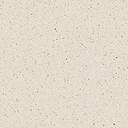 